BAB IPENDAHULUANLatar Belakang MasalahIlmu pengetahuan sosial (IPS) lahir dari keinginan para pakar pendidikan untuk membekali para siswa supaya nantinya mereka mampu menghadapi dan menangani kompleksitas kehidupan di masyarakat yang sering kali berkembang secara tidak terduga. Kompleksitas kehidupan yang dihadapi oleh siswa nantinya bukan hanya kompleksitas akibat tuntutan perkembengan ilmu dan teknologi belaka melainkan juga oleh kompleksitas kemajemukan masyarakat.Perlu diketahui bahwa, sesuai dengan tingkat perkembangannya, siswa sekolah dasar belum mampu memahami keluasan dan kedalaman masalah-masalah sosial secara utuh. Melalui pengajaran IPS, mereka dapat memperoleh pengatahuan, keterampilan, sikap dan kepekaan untuk menghadapi hidup dengan tantangan-tantangannya.Selanjutnya mereka kelak diharapkan mampu bertindak secara rasional dalam memecahkan masalah-masalah sosial yang dihadapinya.Adapun model pembelajaran yang akan peneliti tawarkan untuk mengatasi masalah ini adalah model pembelajaran kooperatif tipe Talking Stick yang saat ini sudah dan sedang dikembangkan di berbagai negara maju. Dalam model pembelajaran kooperatif tipe Talking Stick adalah model pembelajaran bermain tongkat, yaitu pembelajaran yang dirancang untuk mengukur tingkat penguasaan materi pelajaran oleh siswa dengan menggunakan tongkat. Talking stick dalam proses belajar mengajar di kelas yang berorientasi pada terciptanya keaktifan siswa melalui media permainan tongkat yang diberikan dari satu siswa ke siswa lainya. Pada saat guru menjelaskan materi pelajaran dan selanjutnya mengajukan pertanyaan. Saat guru mengajukan pertanyaan, maka siswa yang memegang tongkat itulah yang memperoleh kesempatan untuk menjawab petanyaan tersebut.Teknis pelaksanaan model talking stick sebagaimana tercantum dalam buku panduan materi sosialisasi Kurikulum Tingkat Satuan Pendidikan yang di selenggarakan oleh Dinas Pendidikan Nasional (2006: 24) adalah sebagai berikut:(1) guru menyiapkan sebuah tongkat; (2) guru menyampaikan materi pokok yang akan dipelajari, kemudian memberikan kesempatan kepada siswa untuk membaca dan mempelajari materi; (3) setelah selesai membaca materi pelajaran, siswa diperintahkan untuk membaca buku; (4) guru mengambil tongkat dan memberikan kepada siswa, setelah itu guru memberikan pertanyaan dan siswa yang memegang tongkat tersebut harus menjawabnya, demikian seterusnya hingga siswa seluruh siswa mendapat bagian untuk menjawa pertanyaan yang diajukan guru; (5) guru memberikan kesimpulan; (6) melakukan evaluasi; dan (7) menutup pelajaran.Berdasarkan pendapat di atas dapat disimpulkan bahwa untuk membantu proses pembelajaran menjadi lebih bermakna digunakan model talking stick yaitu model pembelajaran dengan cara permainan tongkat, yang diawali oleh penjelasan guru mengenai materi pokok yang akan dipelajari kemudian siswa diberikan kesempatan membaca dan mempelajari materi tersebut lalu guru memberikan pertanyaan dan selanjutnya bersama-sama guru dan siswa merumuskan kesimpulan terhadap ulasan materi yang telah dipelajari.Kenyataan umum yang dapat dijumpai di sekolah dasar menunjukkan bahwa sebagian besar pembelajaran IPS diberikan secara klasikal dengan model pembelajaran yang berfokus pada pembelajaran konsep yang bersifat hafalan dan didominasi guru tanpa banyak melihat kemungkinan penerapan metode lain yang sesuai dengan jenis materi, bahan dan alat yang tersedia. Akibatnya, siswa kurang berminat untuk mengikuti pelajaran yang diajarkan oleh guru tersebut dan tidak ada motivasi dari dalam dirinya untuk berusaha memahami apa yang diajarkan oleh guru, yang akan mempengaruhi hasil belajarnyaBerdasarkan hasil observasi yang dilakukan di SD Inpres Papalang Kecamatan Papalang Kabupaten Mamuju, khususnya di kelas IV, diketahui bahwa kebanyakan siswa hanya menghapal sebagian materi pelajaran tetapi kurang memahami isi dari materi pelajaran IPS yang disajikan oleh guru terutama dalam menjawab soal-soal uraian, bahkan siswa cenderung hanya menulis dan mendengarkan penjelasan guru saja, kurang memahami materi dan kurang melibatkan siswa dalam proses pembelajaran. Sehingga siswa tidak siap ketika diberikan pelajaran oleh guru, selain itu, siswa kurang aktif dalam porses pembelajaran yang menyebabkan hasil belajar kurang optimal hal tersebut bukanlah kesalahan siswa semata tetapi metode guru yang digunakan terlalu monoton dan pasif dalam satu metode sehingga siswa mangalami jenuh dalam proses belajar. Hal ini dapat di lihat pada data yang telah diperoleh dari hasil observasi pada tangal 3-4 Februari 2014 di kelas IV SD Inpres Papalang Kecamatan Papalang Kabupaten Mamuju hasil belajarnya kurang pada mata pelajaran IPS. Dari data hasil ulangan semester  I kebanyakan masih dibawah  KKM yaitu 41% dan siswa yang memenuhi KKM yaitu 59% dengan nilai rata-rata kelas 67,99% dengan kondisi hasil belajar siswa di atas belum mencapai hasil ketuntasan belajar 70 sehingga dapat disimpulkan hasil belajar siswa kurang memenuhi standar. Pada penelitian sebelumnya yang dilakukan oleh (Saenab, 2014, 48)  dengan judul “ Peningkatan Hasil Belajar IPS Pembelajaran Kooperatif Tipe Talking Stack Pada Siswa Kelas IV SD Inpres Mattontongdare Kecamatan Bajeng Barat Kabupaten Gowa” menunjukan adanya peningkatan hasil belajar IPS  pada sklus I dan siklua II. Pada siklus I proses pembelajaran guru berada pada kategori cukup dan belajar siswa berada pada kategori cukup. Sedangkan pada siklus II proses pembelajaran guru berada pada kategori baik  serta hasil belajar siswa berada pada kategori baik. Berdasarkan uraian sebelumnya, maka penulis tertarik untuk meneliti lebih lanjut melakukan penelitian dengan judul “Penerapan Model Pembelajaran Kooperatif Tipe Talking Stick  Dalam Meningkatkan Hasil Belajar Siswa Pada Mata Pelajaran  Ilmu Pengetahuan Sosial (IPS) Siswa Kelas IV SD Inpres Papalang Kecamatan Papalang Kabupaten Mamuju” Rumusan MasalahSebagai kejelasan arah penelitian ini, penulis memfokuskan masalah yang diteliti yakni Bagaimanakah Penerapan Model Pembelajaran Kooperatif Tipe Talking Stick  Dalam Meningkatkan Hasil Belajar Siswa Pada Mata Pelajaran  Ilmu Pengetahuan Sosial (IPS) Siswa Kelas IV SD Inpres Papalang Kecamatan Papalang Kabupaten Mamuju?Dalam implementasinya, model pembelajaran koopratif tipe talking stick akan dilaksanakan dalam ruang lingkup pembelajaran dua siklus yang dimulai dengan perencanaan, pelaksaan, observasi/pengamatan dan refleksi terhadap hasil yang diperoleh, sehingga diharapkan dapat memberikan hasil dengan indikator keberhasilan yakni jika nilai rata-rata hasil belajar IPS siswa yang diukur dengan menggunakan instrumen tes meningkat secara matematis dari satu siklus ke siklus berikutnya C. 	Tujuan PenelitianTujuan yang ingin dicapai dalam penelitian ini adalah untuk mendeskripsikan Penerapan Model Pembelajaran Kooperatif Tipe Talking Stick  Dalam Meningkatkan Hasil Belajar Siswa Pada Mata Pelajaran  Ilmu Pengetahuan Sosial (IPS) Siswa Kelas IV SD Inpres Papalang Kecamatan Papalang Kabupaten MamujuD. 	Manfaat  Hasil  PenelitianPenelitian ini diharapkan dapat memberikan manfaat baik secara teoritis maupun secara praktis. Adapun manfaat yang diharapkan peneliti ini adalah:Manfaat TeoritisDapat memberikan manfaat kepada akademik dan peneliti dalam hal mengetahui kekurangan dan kelemahan proses pembelajaran dengan menggunakan pendekatan model pembelajaran kooperatif  tipe talking stick terhadap mata pelajaran IPS dan dapat dijadikan referensi bagi peneliti  selanjutnya.Manfaat Praktis Bagi siswa, memberikan pengalaman baru dalam kegiatan pembelajaran IPS yaitu siswa dapat menjadi tutor sebaya bagi siswa lain, terjalinnya kerjasama yang baik antar siswa, dan meningkatkan hubungan yang lebih positif antara siswa dengan siswa maupun antara siswa dengan guru, sehingga penerapan model pembelajaran kooperatif tipe talking stick dapat meningkatkan hasil belajarnya.Bagi guru, Mendapat pengalaman langsung dengan penerapan model pembelajaran kooperatif tipe talking stick sebagai referensi dalam pengembangan kegiatan pembelajaran yang pada akhirnya secara sinergis akan menumbuhkembangkan semangat pembelajaran yang bermakna di dalam lingkungan sekolah menuju upaya peningkatan kualitas hasil pembelajaran.BAB IIKAJIAN PUSTAKA, KERANGKA PIKIR DAN HIPOTESIS TINDAKANKajian PustakaModel Pembelajaran Kooperatif  dan Tipe Talking StickPengertian Model Pembelajaran KooperatifNgalimun (2012) mengemukakan bahwa pembelajaran kooperatif merupakan kegiatan pembelajaran dengan cara berkelompok untuk bekerja sama saling membantu mengkonstruksikan konsep dan menyelasikan masalah. Hartono (2013) kemudian juga mengemukakan bahwa pembelajaran kooperatif merupakan pembelajaran yang bersifat gotong royong antara beberapa siswa membentuk satu kelompok dan saling membantu dalam memecahkan masalah. Pembelajaran kooperatif merupakan suatu model pembelajaran membantu siswa dalam mengembangkan pemahaman dan sikapnya  dengan  bekerja  secara bersama-sama diantara sesama anggota kelompok akan meningkatkan motivasi, produktivitas dan perolehan belajar. Menurut Davidson dan Krool (Yaba dkk, 2012: 209) bahwa: Pembelajaran kooperatif adalah kegiatan yang berlansung di lingkungan belajar siswa dalam kelompok kecil yang saling berbagi ide-ide dan bekerja secara bersama-sama untuk memecahkan masalah pada tugasnya. Belajar dalam kelompok kecil dengan  prinsip  kooperatif  berlangsung dalam interaksi saling percaya, terbuka, dan rileks di antara anggota kelompok. Model pembelajaran kooperatif memberikan  kesempatan kepada siswa untuk memperoleh  dan memberi masukan antar siswa untuk mengembangkan  pengetahuan,  sikap,  nilai  dan moral, serta keterampilan yang ingin dikembangkan dalam pembelajaran. Pembelajaran  kooperatif  merujuk  pada  berbagai  macam  model  pengajaran yakni  siswa  bekerja  dalam  kelompok-kelompok  kecil  untuk  saling membantu satu sama  lainya dalam mempelajari materi pembelajaran yang bertujuan untuk menciptakan norma-norma yang sejalan dengan tujuan pembelajaran dan norma-norma ini dianggap sangat penting bagi pencapaian belajar siswa (Slavin,  2005).Peneliti dapat memberikan kesimpulan bahwa pembelajaran kooperatif adalah model pembelajaran kelompok kecil yang terdiri dari dua, tiga, empat sampai enam siswa yang memiliki kemampuan akademik, suku, dan atau jenis kelamin yang beragam kemudian dipertemukan dalam satu kelompok dan bekerja bersama memecahkan pertanyaan atau masalah yang diajukan oleh guru guna mencapai tujuan pembelajaran yang telah ditetapkan.Pengertian Model Pembelajaran Kooperatif Tipe Talking StickMetode pembelajaran kooperatif tipe Talking Stick adalah suatu model pembelajaran kelompok dengan bantuan tongkat, kelompok yang memegang tongkat terlebih dahulu wajib menjawab pertanyaan-pertanyaan dari guru setelah siswa mempelajari materi pokoknya, selanjutnya kegiatan tersebut diulang terus-menerus sampai semua kelompok mendapat giliran untuk menjawab pertanyaan dari guru. Talking Stick merupukan salah satu metode yang dapat digunakan dalam model pembelajaran kooperatif yang berpusat pada siswa. Metode talking stick termasuk dalam pembelajaran kooperatif karena memiliki ciri-ciri yang sesuai dengan pembelajaran kooperatif yaitu:Siswa bekerja dalam kelompok secara kooperatif untuk menuntaskan materi belajarnya.Kelompok dibentuk dari siswa yang memiliki kemampuan tinggi, sedang dan rendah.Bila memungkinkan, anggota kelompok berasal dari ras, budaya, suku, jenis kelamin yang berbeda.Penghargaan lebih berorientasi kepada kelompok dari pada individu. Pembelajaran berhubungan erat dengan belajar dan mengajar. Belajar, mengajar dan pembelajaran terjadi bersama-sama. Belajar dapat terjadi tanpa guru atau tanpa kegiatan mengajar dan pembelajaran formal lain. Sedangkan mengajar meliputi segala hal yang guru lakukan di dalam kelas. Pembelajaran merupakan suatu aktifitas yang disengaja untuk memodifikasi berbagai kondisi yang diarahkan untuk tercapainya suatu tujuan yaitu tercapainya tujuann pembelajaran atau kurikulum.Salah satu proses modifikasi kondisi di dalam kelas adalah keterampilan guru dalam menggunakan model pembelajaran. Model pembelajaran merupakan bungkus atau bingkai dari penerapan suatu pendekatan, metode dan tehnik pembelajaran. Pengembangan model belajar dimaksudkan agar guru memahami benar bagaimana siswa belajar efektif, dan model pembelajaran yang bisa dipilih dan digunakan harus sesuai dengan situasi dan kondisi siswa, materi, fasilitas dan guru itu sendiri.c. 	Hakikat Model Pembelajaran Kooperatif Tipe Talking StickTalking Stick (tongkat berbicara) adalah metode yang pada mulanya digunakan oleh penduduk asli Amerika untuk mengajak semua orang berbicara atau menyampaikan pendapat dalam suatu forum (pertemuan antar suku), sebagaimana dikemukakan Carol Locust dalam Hanafiah (2010), berikut ini :Tongkat berbicara telah digunakan selama berabad-abad oleh suku–suku Indian sebagai alat menyimak secara adil dan tidak memihak. Tongkat berbicara sering digunakan kalangan dewan untuk memutuskan siapa yang mempunyai hak berbicara. Pada saat pimpinan rapat mulai berdiskusi dan membahas masalah, ia harus memegang tongkat berbicara. Tongkat akan pindah ke orang lain apabila ia ingin berbicara atau menanggapinya. Dengan cara ini tongkat berbicara akan berpindah dari satu orang ke orang lain jika orang tersebut ingin mengemukakan pendapatnya. Apabila semua mendapatkan giliran berbicara, tongkat itu lalu dikembalikan lagi ke ketua/pimpinan rapat. Dari penjelasan di atas dapat disimpulkan bahwa talking stick dipakai sebagai tanda seseorang mempunyai hak suara (berbicara) yang diberikan secara bergiliran/bergantian. Apabila siswa yang memegang tongkat tersebut tidak dapat menjawab pertanyaan yang diajukan guru pada saat pembelajaran berlangsung, maka guru memberikan hukuman (punishment). Hukuman yang diberikan oleh guru berupa hukuman yang bersifat positif misalnya siswa disuruh menyanyi atau berpuisi di depan kelas. Hal tersebut dilakukan agar dapat menumbuhkan motivasi siswa agar lebih giat belajar. Dengan demikian, pembelajaran dengan kooperatif tipe talking stick murni berorientasi pada aktifitas individu yang dilakukan dalam bentuk permainan.d.	Kelebihan dan Kelemahan Model Pembelajaran Kooperatif Tipe Talking StickKelebihan dan kekurangan dari penggunaan model pembelajaran  talking stick yang dikemukakan oleh sulastriningsih (2011: 176) mengemukakan bahwa kelebihannya meliputi (1) menguji kesiapan siswa, (2) melatih membaca dan memahami dengan cepat, dan (3)mendorong siswa lebih giat belajar. Selanjutnya menurut Sulastri Ningsih (2011: 176) bahwa kekurangan yang dimiliki oleh model pembelajaran tipe talking stick ini adalah “1) membuat siswa senam jantung dan 2) guru harus membimbing siswa yang tidak aktif.Berdasarkan uraian tersebut di atas, maka kelebihan metode talking stick adalah lebih mengutamakan kesiapan siswa dalam membaca dan memahami dengan cepat serta mendorong siswa lebih giat belajar. Sedangkan kekurangannya adalah  terkadang siswa harus senam jantung dan guru harus memberikan bimbingan kepada siswa yang tidak aktif.e.	Langkah-langkah Pembelajaran Kooperatif Tipe Talking StickLangkah-langkah model pembelajaran talking stick menurut Aqib (2013: 26) adalah sebagai berikur: (1) guru menyiapkn sebuh tongkat, (2) guru menyampaikan materi pokok yang akan dipelajari, kemudian memberikan kesempatan kepada siswa untuk membaca dan mempelajari materi pada pegangannya/paketnya, (3) setelah selesai membaca buku dan mempelajarinya mempersiapkan siswa untuk menutup bukunya, (4) guru mengambil tongkat dan memberikan kepada siswa, setelah itu guru memberikan pertanyaan dan siswa yang memegan tongkat tersebut harus menjawabnya, demikian setarusnya samapai sebagian besar siswa mendapat bagian untuk menjawab setiap pertanyaan dari guru, (5) guru memberikan kesimpulan dan (6) evaluasi Berdasarkan uraian tersebut, maka dapat disimpulkan bahwa sintaks yang akan digunakan dalam penelitian ini adalah (a) guru menjelaskan tujuan pembelajaran/KD, (b) guru menyiapkan sebuah tongkat, (c) guru menyampaikan materi pokok yang akan dipelajari, kemudian memberikan kesempatan kepada siswa untuk membaca dan mempelajari materi lebih lanjut, (d) setelah siswa selesai membaca materi/buku pelajaran dan mempelajarinya, siswa menutup bukunya dan mepersiapkan diri menjawab pertanyaan guru, (e) guru mengambil tongkat dan memberikan kepada siswa, setelah itu guru memberikan pertanyaan dan siswa yang memegang tongkat tersebut harus menjawabnya. Demikian seterusnya sampai sebagian besar siswa mendapat bagian untuk menjawab setiap pertanyaan dari guru, (f) guru memberikan kesimpulan, (g) evaluasi dan penutup2. 	Belajar dan Hasil BelajarPengertian BelajarMenurut Gagne seperti yang dikutip oleh Sri Anita W dkk (2008: 180) bahwa belajar adalah :suatu proses dimana suatu organisme berubah prilakunya sebagai akibat sebagai pengalaman. Pada saat orang belajar terdapat proses yang ditandai dengan adanya perubahan pada diri seseorang. Perubahan sebagai hasil dari proses belajar dapat ditunjukkan dalam berbagai bentuk seperti perubahan pengetahuan, sikap, tingkah laku, keterampilan, dan kebiasaan, serta perubahan aspek-aspek lain yang ada pada individu yang belajar. Berdasarkan pendapat ahli di atas, maka penulis menyimpulkan bahwa belajar adalah suatu proses  adaptasi  yang menghasilkan perubahan perilaku. Perubahan perilaku yang di maksud adalah dapat berupa perubahan pengetahuan, sikap, keterampilan, pemahaman, dan aspek-aspek lain yang ada pada diri individu yang belajar. Pengertian belajar diatas memberikan penekanan bahwa orientasi belajar tindakan semata-mata pada hasil tetapi juga pada proses yang dilakukan untuk memperoleh hasil tersebut.b. 	Pengertian Hasil BelajarMenurut Romiszowski (2003: 38) mengemukakan bahwa hasil belajar merupakan keluaran (outputs) dari suatu sistem pemprosesan masukan (inputs). Masukan dari sistem tersebut berupa bermacam-macam informasi sedangkan keluarannya adalah perbuatan atau kinerja (performance). Menurut Romiszwoski, hasil belajar dapat dikelompokkan ke dalam dua macam, yaitu pengetahuan dan keterampilan. Pengetahuan terdiri dari empat macam kategori, yaitu pengetahuan tentang fakta, pengetahuan tentang konsep dan pengetahuan tentang prinsip.Keterampilan juga terdiri dari empat kategori, yaitu keterampilan untuk berpikir atau keterampilan kognitif, keterampilan untuk bertindak atau keterampilan motorik, keterampilan bereaksi atau bersikap, dan keterampilan berinteraksi.Menurut Dimyati dan Mudjiono (2009: 35), hasil belajar merupakan hal yang dapat dipandang dari dua sisi yaitu sisi siswa dan dari sisi guru. Dari sisi siswa, hasil belajar merupakan tingkat perkembangan mental yang lebih baik bila dibandingkan pada saat sebelum belajar. Tingkat perkembangan mental tersebut terwujud pada jenis-jenis ranah kognitif,  afektif, dan psikomotor. Sedangkan dari sisi guru, hasil belajar merupakan saat terselesaikannya dalam pembelajaran. Menurut Reigeuith (Uno, 2011: 137) menyatakan bahwa hasil belajar adalah semua efek yang dapat dijadikan sebagai indikator tentang nilai dari penggunaan suatu model dibawa kondisi yang berbeda. Efek biasa berupa efek  yang sengaja dirancang, karena itu meluangkan efek yang diinginkan dan biasa juga berupa efek nyata sebagai hasil penggunaan model pembelajaran tertentu. Berdasarkan beberapa pendapat para ahli di atas, maka penulis dapat menarik kesimpulan bahwa hasil belajar adalah cermin dari tingkah laku penguasaan dan kemampuan siswa mengaktualisasikan  hasil belajar yang berwujud pujian sesuai dengan hasil pengukuran tes yang dilakukan.3. 	Pelajaran  IPS Di Sekolah Dasar (SD)IPS memiliki banyak persamaan istilah dalam berbagai negara di dunia. Menurut Somantri (Gunawan, 2011: 17) ”Pendidikan IPS dalam kepustakaan asing disebut dengan berbagai istilah seperti sosial studies, sosial education, citizenship education, dan sosial science education”. Berikut adalah pendapat ahli dari negara-negara maju mengenai pengertian IPS (Idawati, 2009: 17):Sartur G Binning mengemukakan bahwa sosial study adalah mata pelajaran yang berhubungan langsung dengan perkembangan dan organisasi masyarakat manusia sebagai anggota kelompok kecilEdgar B Wesley mengemukakan bahwa sosial study adalah ilmu-ilmu yang disederhanakan untuk tujuan pengetahuan sosial.William B Ragam berpendapat bahwa sosial study mencerminkan dari bahan-bahan dari ilmu-ilmu sosial tetap menggunakan juga bahan-bahan dari masyarakat setempat.John Jarolinek bahwa sosial study itu merupakan dari kurikulum pendidikan dasar yang mata pelajarannya terdiri dari ilmu-ilmu sosial.Peneliti kemudian menyimpulkan bahwa pembelajaran IPS sangat erat kaitannya dengan kehidupan manusia sebagai makhluk sosial yang perlu bersosialisasi dalam rangka memenuhi segala kebutuhan hidupnya. Pendapat ahli tersebut menunjukkan bahwa IPS lahir agar nantinya para siswa mampu menghadapi dan menangani kompleksitas kehidupan di masyarakat yang sering kali berkembang secara tidak terduga. Layaknya disiplin ilmu yang lain, IPS juga memiliki beberapa tujuan. Menurut Wahab (Gunawan, 2011: 21):Tujuan pengajaran IPS disekolah tidak lagi semata-mata untuk memberi pengetahuan dan menghafal sejumlah fakta dan informasi akan tetapi lebih dari itu. Para siswa selain diharapkan memiliki pengetahuan mereka juga dapat mengembangkan keterampilannya dalam berbagai segi kehidupan dimulai dari keterampilan akademiknya sampai pada keterampilan sosialnya.Pendapat tersebut senada dengan tujuan IPS menurut penejelasan pasal 37 UU No. 20 tahun 2003 (SISDIKNAS, 2013: 56), bahwa:Bahan kajian IPS, anatara lain ilmu bumi, sejarah, ekonomi, kesehatan, dan sebagainya dimaksudkan untuk mengembangkan pengetahuan, pemahaman, dan kemampuan analisis peserta didik terhadap kondisi sosial masyarakat.Tujuan pendidikan IPS di atas telah sejalan dengan tujuan pendidikan nasional sehingga pendidikan IPS memegang peranan penting dalam mewujudkan tujuan pendidikan nasional. Pendidikan IPS dapat membantu mengembangkan potensi siswa menjadi manusia yang berakhlak mulia, sehat, berilmu, cakap, kreatif, mandiri, dan menjadi warga negara yang demokratis serta bertanggung jawab.Materi pembelajaran yang disampaikan dalam penelitian ini adalah pokok bahasan koperasi dengan menerapkan pembelajaran kooperaif tife talking stick. Dalam kurikulum tingkat satuan pembelajaran (KTSP) sekolah dasar (2007) terdapat standar kompetensi: mengenal pentingnya koperasi dalam meningkatkan kesejahteraan masyarakat. Kompetensi dasar: 1) menjelaska pengertian dan arti lambang, 2) menjelaskan tujuan koperasi, 3) mendefinisikan nenis-jenis koperasi, 4) mendeskripsikan tentang koperasi sekolahKerangka PikirBerdasarkan latar belakang sebelumnya, maka dapat diketahui bahwa pembelaaran IPS pada Siswa Kelas IV SD Inpres Papalang masih rendah. Hal ini disebabkan oleh dua faktor yaitu faktor  guru dan siswa. Adapun aspek guru metode mengajar yang digunakan kurang bervariasi. Kemudian aspek siswa adalah siswa kurang memehami materi dan kurang dilibatkan dalam proses pembelajaran sehigga siswa tidak terlalu peduli terhadap apa yang disampaikan guru dan siswa lebih mementingkan hal yang lain dari pada belajar. Untuk meningkatkan hail belajar tersebut, maka dilaksanakan penerapan pembelajaran kooperaif tife talking stick disekolah SD Inpres Papalang khususnya di kelas IV pada mata pelajaran IPS sehingga Hasil Belajar IPS Siswa SD Inpres Papalang MeningkatUntuk memudahkan pemahaman terhadap permasalahan yang diteliti maka berikut ini dikemukakan skema kerangka pikir sebagai berikut:Gambar 2.1 Skema kerangka pikirC. 	Hipotesis TindakanBerdasarkan uraian kajian teori yang dikemukakan sebelumnya, maka hipotesis tindakan dalam penelitian ini adalah jika model pembelajaran kooperatif tipe talking stick diterapkan dalam pemebelajaran IPS maka hasil belajar Siswa Kelas IV SD Inpres Papalang Kecamatan Papalang Kabupaten Mamuju meningkat.BAB IIIMETODE PENELITIANPendekatan dan Jenis PenelitianPendekatan penelitianPenelitian ini menggunakan pendekatan kualitatif deskriptif, proses belajar mengajar dengan menggunakan pembelajaran kooperatif tipe talking stick pada mata pelajaran IPS Pada Siswa Kelas IV SD Inpres Papalang Kecamatan Papalang Kabupaten Mamuju2. 	Jenis PenelitianJenis penelitian yang dipilih adalah penelitian tindakan kelas.  Menurut Arikunto (Harpina 2012:25) “PTK merupakan suatu pencermatan terhadap kegiatan belajar berupa sebuah tindakan yang sengaja dimunculkan yang terjadi dalam kelas secara bersama”.Sasaran perbaikan penelitian ini adalah hasil belajar siswa pada mata pelajaran IPS kelas IV SD dalam penelitian ini dilakukan pengembangan perangkat pembelajaran dan cara mengajar guru pada mata pelajaran IPS SD kelas IV dengan berorientasi pada model pembelajaran koopeartif tipe talking stickFokus Penelitian1. 	Kooperatif Tipe Talking StickMetode pembelajaran kooperatif tipe Talking Stick adalah suatu model pembelajaran kelompok dengan bantuan tongkat, kelompok yang memegang tongkat terlebih dahulu wajib menjawab pertanyaan-pertanyaan dari guru setelah siswa mempelajari materi pokoknya, selanjutnya kegiatan tersebut diulang terus-menerus sampai semua kelompok mendapat giliran untuk menjawab pertanyaan dari guru. Talking Stick merupukan salah satu metode yang dapat digunakan dalam model 2.	Hasil Belajar Siswa Hasil belajar merupakan tolak ukur keberhasilan kegiatan belajar mengajar. Hasil belajar dapat juga dikatakan sebagai hasil akhir dari proses belajar mengajar serta merupakan perwujudan dari kemampuan diri yang optimal setelah menerima pelajaran. Hasil belajar siswa pada hakikatnya adalah perubahan tingkah laku. Tingkah laku sebagai hasi belajar dalam pengertian yang luas mencakup bidang kognitif, afektif, dan psikomotoris. Penelitian ini dilaksanakan pada Siswa Kelas IV di SD Inpres Papalang Kecamatan Papalang Kabupaten Mamuju. C. 	Setting dan Subjek Penelitian Setting PenelitianPenelitian Tindakan Kelas (PTK) ini dilaksanakan di sekolah SD Inpres Papalang Kecamatan Papalang, Kabupaten Mamuju pada kelas IV untuk meningkatkan hasil belajar siswa melalui penerapan pembelajaran model pembelajaran kooperatif tipe talking stick. Lokasi penelitian ini ditetapkan berdasarkan pertimbanagan bahwa disekolah ini belum ada yang melakukan penelitian tindakan kelas yang menggunakan pembelajaran kooperatif tipe talking stick.2.	Subjek PenelitianSubjek penelitian ini adalah Guru dan Siswa Kelas IV SD Inpres Papalang Kecamatan Papalang Kabupaten Mamuju pada semester genap tahun pelajaran 2013/2014 siswa yang berjumlah 29 siswa yang terdiri 12 laki-laki dan 17 perempuan dan satu guru kelas. Subjek penelitian ini menjadi sasaran utama dalam meningkatkan hasil belajar siswa melalui pembelajaran kooperatif tipe talikng stick.D.	Rancangan TindakanRancangan penelitian ini, dilaksanakan dalam II siklus, setiap siklus dilaksanakan sesuai dengan perubahan yang ingin dicapai seperti yang telah dirancang pada faktor yang akan diselidiki. Selanjutnya diberikan proses pembelajaran dengan pendekatan. Pemecahan masalah yang diharapkan dapat meningkatkan hasil belajar siswa.Berdasarkan rancangan pembelajaran di atas, maka penelitian ini meliputi 4 tahapan. Di mana tiap tahapan terdiri (1) perencanaan, (2) pelaksanaan, (3) pengamatan, dan (4)  refleksi (Arikunto Suharsimi 2008:16). Agar lebih jelas, maka penelitian ini di desain dalam bagan seperti di bawah ini.Uraian penelitian melalui dua siklus sebagai penjelasan alur sebelumnya adalah sebagai berikut :Gambar 3.1 Alur penelitian tindakan kelas (Arikunto)(Sumber: Arikunto Suharsimi dalam buku Sinar Grafika, 2008:16)Berdasarkan rancangan pembelajaran di atas, maka pelaksanaan tindakan penelitian yang terdiri atas perencanaan, pelaksanaan, observasi, dan refleksi, maka keempat tahap tersebut diuraikan sebagai berikut:Siklus ISiklus I dilaksanakan selama dua kali pertemuan dengan alokasi waktu setiap pertemuan masing-masing 2x35 menit. Dua pertemuan untuk membahas meteri pelajaran dan satu kali pertemuan untuk mengadakan tes atau ulangan harian pada akhir siklus I. Berikut akan dibahas lebih rinci tahap-tahap dalam siklus I sebagai berikut:1. 	Tahap PerencanaanPerencanaan  Perencanaan tindakan adalah persiapan perencanaan tindakan pembelajaran IPS dengan menggunakan penerapan pembelajaran kontekstual. Prosedur pelaksanaan kegiatan penelitian diuraikan secara rinci dengan langkah-langkah sebagai berikut: Menelaah kurikulum dan melaksanakan diskusi awal dengan guru mata pelajaran IPS dilokasi penelitian untuk mengetahui kendala/hambatan yang dialami siswa dan guru dalam pembelajaran.Menyusun dan mengembangkan Rencan Pelaksanaan Pembelajaran (RPP) berdasarkan meteri yang akan diajarkan.Membuat lembar observasi untuk memantau kegiatan siswa dan guru selama pembelajaran berlangsung dengan penerapan model pembelajaran kooperatif tife talking stick sesuai indikator yang ingin diamati perkembangannya.Membuat lembar kerja siswa (LKS)Mempersiapkan alat evaluasi yang akan diberiakan pada akhir siklus I.PelaksanaanKegiatan yang dilaksanakan dalam tahap ini adalah mempraktekkan skenario pembelajaran yang telah direncanakan yang berisi tentang tindakan yang ditetapkan yaitu penerapan model pembelelajaran kooperatif tipe talking stick dalam pembelajaran IPS.Langkah-langkah kegiatan dalam tahap pelaksanaan tindakan ini yaitu:Guru menyiapkn sebuh tongkat, Guru menyampaikan materi pokok yang akan dipelajari, kemudian memberikan kesempatan kepada siswa untuk membaca dan mempelajari materi pada pegangannya/paketnya, Setelah selesai membaca buku dan mempelajarinya mempersiapkan siswa untuk menutup bukunya,Guru mengambil tongkat dan memberikan kepada siswa, setelah itu guru memberikan pertanyaan dan siswa yang memegan tongkat tersebut harus menjawabnya, demikian setarusnya samapai sebagian besar siswa mendapat bagian untuk menjawab setiap pertanyaan dari guru, Guru memberikan kesimpulan dan Evaluasic. 	PengamatanTahap observasi adalah mengamati seluruh proses tindakan sedang berjalan. Aktifitas guru dapat diamati mulai dari awal pembelajaran, pengamatan aktifitas siswa yaitu minat dan aktifitas siswa dalam pembelajaran IPS berlangsung, sedangkan pengamatan pendekatan proses menggunakan model pembelajaran kooperatif tife talking stick dan tata cara pelaksanaan proses pembelajaran dengan pendekatan proses. Hasil pelaksanaan tindakan selanjutnya dievaluasi dengan memberikan teks diakhir siklus. Selanjutnya direfleksikan dalam rangka persiapan perencanaan siklus II.d. 	Refleksi Langkah akhir dalam penelitian tindakan adalah mengadakan refleksi terhadap hasil yang telah dicapai pada setiap siklus. Refleksi dilakukan dengan mengacu pada hasil observasi selama proses dan saat selesai pembelajaran, yang terdiri atas aktifitas guru maupun siswa jika hasil yang dicapai pada siklus I sesuai indikator yang dicapai, maka dibicarakan bersama guru tentang alternatif pemecahannya dan selanjutnya direncanakan tindakan berikutnya.E.	Teknik Pengumpulan DataObservasi Observasi adalah kegiatan pegamatan (pengambilan data) untuk memotret seberapa jauh efek tindakan telah mencapai sasaran untuk memperoleh data yang dijadikan sebagai sumber imformasi yang dilakukan dalam penelitian tindakan kelas (PTK).Tes Tes adalah serentetan pertanyaan atau latiahan serta alat lain yang digunakan untuk mengukur keteranpilan, pengetahuan integensi, kemampuan atau bakat yang dimiliki oleh individu atau kelompok. Tes digunakan untuk mengukur hasil belajar siswa pada mata pelajaran IPS kelas IV SD Inpres Papalang Kecamatan Papalang Kabupaten Mamuju. Tes diberikan dalam bentuk essay. Tes terdiri dari beberapa nomor dengan bobot setiap item jawaban  soal berbeda ada yang 2 dan 3 tegantung pada kerumitan soal. Nilai akhir tes diperoleh dengan cara: DokumentasiDokumentasi yang dimaksud yakni data penunjang penelitian seperti dokumen fisik berupa daftar jumlah siswa (absen), jumlah guru, nilai siswa, dan KKM yang telah ditentukan oleh sekolah yang diperoleh oleh peneliti dari SD Inpres Papalang Kecamatan Papalang Kabupaten MamujuF.	Teknik Analisis Data dan Indikator KeberhasilanTeknik Analisis DataData yang diperoleh dari hasil belajar siswa dianalisis dengan menggunakananalisis kuantitatif. Untuk analisis kuantitatif digunakan analisis deskriptif untuk mengklasifikasi tingkat kemampuan siswa berdasarkan atas nilai Kriteria Ketuntasan Minimal (KKM) mata pelajaran IPS di SD Inpres Papalang Kecamatan Papalang Kabupaten Mamuju, dapat dilihat pada tabel berikut ini:Tabel 3.1 Indikator keberhasilan menurut ketetapan Depertemen Pendidikan NasionalSumber: Rapor SD Inpres Papalang Kecamatan Papalang Kabupaten Mamuju1.  Analisis data hasil observasiData hasil observasi aktivitas mengajar guru dalam  pembelajaran IPS dan aktivitas belajar siswa dalam mengikuti pelajaran IPS melalui  pembelajaran  pemecahan  masalah di kelas IV SD Inpres Papalang Kecamatan Papalang Kabupaten Mamuju dianalisis secara kualitatif.2.  Analisis data hasil tesAnalisis data hasil tes penelitian dilakukan secara kualitatif untuk mengukur hasil belajar IPS pada setiap siklus di kelas IV SD Inpres Papalang Kecamatan Papalang Kabupaten Mamuju melalui model pembelajaran kooperatif tipe talking tick. Selanjutnya menghitung nilai rata-rata hasil  belajar siswa berdasarkan hasil tes siklus pertama dan kedua. Pengujian hipotesis dilakukan dengan membandingkan nilai rata-rata hasil belajar siswa antara setiap siklus.Indikator KeberhasilanBerdasarkan kriteria tersebut, maka penulis menentukan indikator keberhasilan dalam pelaksanaan penelitian tindakan kelas ini tercapai apabila 70% Siswa kelas IV SD Inpres Papalang Kecamatan Papalang Kabupaten Mamuju hasil belajar IPS telah mencapai kriteria ketuntasan minimal (KKM)  yang telah ditentukan yaitu 70.BAB IVHASIL PENELITIAN DAN PEMBAHASANA. Hasil PenelitianPelaksanaan penelitian terdiri dari dua siklus pembelajaran, setiap siklus pembelajaran terdiri dari dua pertemuan. Siklus I dimulai pada tanggal 29 April 2014 dan 3 Mei 2014 dan siklus II dimulai pada tanggal 6 Mei 2014 dan 10 Mei 2014. Setiap siklus terdiri dari perencanaan, pelaksanaan, observasi, dan refleksi. Masing-masing diuraikan sebagai berikut:1. Siklus Ia. Perencanaan Siklus ISiklus satu dilaksanakan dua kali pertemuan yaitu pada tanggal 29 April 2014 dan 3 Mei 2014 dengan standar kompetensi mengenal sumber daya alam, kegiatan ekonomi dan kemajuan tehnologi dilingkungan kabupaten/kota dan provinsi. Kompetensi dasar mengenal pentingnya koperasi dalam meningkatkan kesejahteraan masyarakat dengan alokasi waktu yang digunakan yaitu 4 x 35 menit dengan dua kali pertemuan dalam satu siklus yang diikuti oleh 26 orang siswa yang teriri dari 29 orang siswa kelas IV SD Inpres Papalang Kecamatan Papalang Kabupaten Mamuju sebanyak 29 siswa yang terdiri dari 12 laki-laki dan 17 perempuan. Perencanaan tersebut disusun dan dikembangkan oleh peneliti dan guru kelas, yaitu: 1) rencana pembeljaran siklus I, 2) lembar kerja siswa, 3) tes akhir sisklus, 4) lembar observasi mengjar dan belajar siswa siklus I.Adapun tujuan yang akan dicapai pada pertemuan I adalah siswa dapat menyebutkan tujuan dan mamfaat koperasi dan menyebutkan simbol-simbol koperasi. Sedangkan pada pertemuan kedua tujuan yang akan dicapai adalah siswa dapat mengetahui tujuan dan mamfaat koperasi. Untuk mencapai tujuan tersebut, perencanaan pembelajaran disesuiakan dengan langkah-langkah model pembelajaran kooperatif tipe talking stick. Sedangkan peneliti sebagai pelaksana tindakan.b. Pelaksanaan Siklus IProses pembalajaran dilaksanakan melalui 3 tahap pembelajaran yatu: kegiatan awal, kegiatan inti, dan kegiatan akhir yang di dalam membuat proses pembelajaran yang disesuaikan dengan langkah-langkah model pembelajaran kooperatif tipe talking stick. Masing-masing diuraikan sebagai berikut:Pertemuan I1) Kegiatan Awal (±5 menit)Pada kegiatan awal aktivitas yang dilakukan adalah mengkordinasikan siswa untuk belajar (bersalam, berdoa, dan mengapsen), menginformasikan KD, indikator, dan tujuan pembelajaran yang akan dicapai. Membangkitkan motivasi belajar siswa melalui cerita yang berkaitan dengan materi pelajaran. 2) Kegiatan Inti (±55 menit)Pada kegiatan inti aktivitas yang dilakukan oleh guru adalah guru menyiapkan media tongkat untuk keperluan bermain di dalam keperluan proses pembelajaran; Guru menyampaikan materi pokok yang akan dipelajari; kemudian memberikan kesempatan kepada siswa untuk membaca dan mempelajari materi pada pegangannya/paketnya; Setelah selesai membaca buku dan mempelajarinya mempersiapkan siswa untuk menutup bukunya; Guru mengambil tongkat dan memberikan kepada siswa, setelah itu guru memberikan pertanyaan dan siswa yang memegang tongkat tersebut harus menjawabnya. Jika tidak dapat memjawab, guru memberikan hukuman yang positif, demikian setarusnya samapai sebagian besar siswa mendapat bagian untuk menjawab setiap pertanyaan dari guru, Guru dan siswa menarik kesimpulan bersama diikuti dengan menutup pelajaran dengan berdoa bersama.3) Kegiatan Akhir (±10 menit)Pada akhir pembelajaran, guru memberikan tugas rumah (PR) dan mengingatkan siswa tentang materi yang akan di bahas pada pertemuan berikutnya. Guru menutup pembelajaran. Guru memberikan motivasi agar siswa tetap rajin belajar di sekolah dan di rumahPertemuan II1) Kegiatan Awal (±5 menit)Pada kegiatan awal aktivitas yang dilakukan adalah mengkordinasikan siswa untuk belajar (bersalam, berdoa, dan mengapsen), menginformasikan KD, indikator, dan tujuan pembelajaran yang akan dicapai. Membangkitkan motivasi belajar siswa melalui cerita yang berkaitan dengan materi pelajaran. 2) Kegiatan Inti (±55 menit)Pada kegiatan inti aktivitas yang dilakukan oleh guru adalah guru menyiapkan media tongkat untuk keperluan bermain di dalam keperluan proses pembelajaran; Guru menyampaikan materi pokok yang akan dipelajari; kemudian memberikan kesempatan kepada siswa untuk membaca dan mempelajari materi pada pegangannya/paketnya; Setelah selesai membaca buku dan mempelajarinya mempersiapkan siswa untuk menutup bukunya; Guru mengambil tongkat dan memberikan kepada siswa, setelah itu guru memberikan pertanyaan dan siswa yang memegang tongkat tersebut harus menjawabnya. Jika tidak dapat menjawab, guru memberikn hukuman yang positif, demikian setarusnya samapai sebagian besar siswa mendapat bagian untuk menjawab setiap pertanyaan dari guru, Guru dan siswa menarik kesimpulan bersama diikuti dengan menutup pelajaran dengan berdoa bersama.3) Kegiatan Akhir (±10 Menit)Pada akhir pembelajaran, guru memberikan tugas rumah (PR) dan mengingatkan siswa tentang materi yang akan di bahas pada pertemuan berikutnya. Guru menutup pembelajaran. Guru memberikan motivasi agar siswa tetap rajin belajar di sekolah dan di rumahc. 	Observasi Siklus I1) Hasil Observasi Aktivitas Mengajar Guru Siklus IBerdasarkan hasil observasi mengajar guru suklus I dapat diuraika secara kualitatif aktivitas mengajar guru sebagai berikut:Guru menyiapkan media tongkat untuk keperluan bermain di dalam keperluan proses pembelajaran pada pertemuan I kategori cukup dan pertemuan II kategori cukup; Guru menyampaikan materi pokok yang akan dipelajari pada pertemuan I kategori cukup dan pertemuan II kategori cukup; kemudian memberikan kesempatan kepada siswa untuk membaca dan mempelajari materi pada pegangannya/paketnya pada pertemuan I kategori kurang dan pertemuan II kategori cukup; Setelah selesai membaca buku dan mempelajarinya mempersiapkan siswa untuk menutup bukunya pada pertemuan I kategori cukup dan pertemuan II kategori cukup; Guru mengambil tongkat dan memberikan kepada siswa, setelah itu guru memberikan pertanyaan dan siswa yang memegang tongkat tersebut harus menjawabnya. Jika tidak dapat menjawab, guru memberikn hukuman yang positif, demikian setarusnya samapai sebagian besar siswa mendapat bagian untuk menjawab setiap pertanyaan dari guru pada pertemuan I kategori cukup dan pertemuan II kategori baik; Guru dan siswa menarik kesimpulan bersama diikuti dengan menutup pelajaran dengan berdoa bersama pada pertemuan I kategori kurang dan pertemuan II kategori cukup.Berdasarkan hasil observasi mengajar guru siklus I pertemuan1 tidak ada indikator baik  yang tercapai, 4 indikator cukup dan 2 indikator kurang . Sedangkan pada pertemuan II mengalami perubahan yakni 1 indikator kategori baik tercapai sedangkan indikator cukup 5 yang tercapai.2) Hasil Observasi Aktivitas Belajar Siswa Siklus IBerdasarkan hasil observasi aktivitas belajar siswa pada siklus I dapat diuraikan secara kualitatif aktivitas belajar siswa sebagai berikut:Siswa memperhatikan guru menyiapkan media tongkat untuk keperluan bermain di dalam keperluan proses pembelajaran pada pertemuan I kategori kurang dan pertemuan II kategori cukup; Siswa memperhatikan guru menyampaikan materi pokok yang akan dipelajari pada pertemuan I kategori kurang dan pertemuan II kategori cukup; kemudian memberikan kesempatan kepada siswa untuk membaca dan mempelajari materi pada pegangannya/paketnya pada pertemuan I kategori cukup dan pertemuan II kategori cukup; Setelah selesai membaca buku dan mempelajarinya mempersiapkan siswa untuk menutup bukunya pada pertemuan I kategori cukup dan pertemuan II kategori baik; Siswa memperhatikan guru mengambil tongkat dan memberikan kepada siswa, setelah itu guru memberikan pertanyaan dan siswa yang memegang tongkat tersebut harus menjawabnya. Jika tidak dapat menjawab, guru memberikn hukuman yang positif, demikian setarusnya samapai sebagian besar siswa mendapat bagian untuk menjawab setiap pertanyaan dari guru pada pertemuan I kategori cukup dan pertemuan II kategori cukup; Siswa memperhatikan guru dan siswa menarik kesimpulan bersama diikuti dengan menutup pelajaran dengan berdoa bersama pada pertemuan I kategori kurang dan pertemuan II kategori cukup.Berdasarkan hasil observasi belajar siswa siklus I pertemuan1 tidak ada indikator baik  yang tercapai, 4 indikator cukup dan 2 indikator kurang . Sedangkan pada pertemuan II mengalami perubahan yakni 5 indikator kategori cukup yang tercapai sedangkan indikator kurang 1 yang tercapai.3) Data Hasil Tes Hasil Belajar Siswa Siklus IHasil tes hasil belajar siswa pada mata pelajaran IPS siklus ITabel   4.3. Deskripsi Frekuensi Nilai Tes Hasil Belajar Siswa pada Mata Pelajaran IPS Kelas IV SD pada Siklus ISetelah pelaksanaan proses pembelajaran siklus I, maka dilakukan tes hasil belajar siswa. Hasil analisis deskriptif terhadap skor perolehan hasil tes belajar siswa menunjukkan bahwa pada siklus I 7 siswa atau 24% yang memperoleh nilai 90-100 dengan kategori baik sekali (BS), 10 siswa 34 % yang mmperoleh nilai 80-89 dengan kategori baik (B) 4 siswa atau 14 % yang memperoleh nilai 80-89 dengan kategori cukup (C) sebanyak 6 siswa atau 21% yang  nilai 50-69 dengan kategori kurang (K) sebanyak  2 orang siswa atau 7%, yang memperoleh nilai 0-49 dengan kategori kurang sekali (KS). Persentase ketuntasan hasil belajar siswa pada mata pelajaran IPS dengan meteri pokok pembelajaran pengertian koperasi, makna lambang koperasi, tujuan dan manfaat koperasi, asas koperasi, dan ciri-ciri koperasi dengan menerapkan model pembelajaran kooperatif tipe talking stic pada siswa kelas IV SD Inpres Papalang Kecamatan Papalang Kabupaten Mamuju.Jika dilihat dari aspek ketuntasan hasil belajar minimal dengan standar nilai 70, maka 17 siswa atau 59% yang memenuhi kriteria ketuntasan minimal (KKM) dan 12 siswa lainnya atau 41% hasil belajar belum tuntas. Sehingga secara klasikal nilai hasil belajar siswa paa siklus I belum memenuhi indikator keberhasilan karena masih ada siswa yang belum memenuhi standar KKM yaitu siswa memperoleh nilai 70. Sedangkan nilai rata-rata yang dicapai siswa adalah 68.d. Refleksi Siklus I Berdasarkan hasil pengamatan terhadap pelaksanaan proses pembelajaran dan hasil tes siklus I, maka pembelajaran harus dilanjutkan ke siklus II karena tingkat pencapaian nilai hasil belajar siswa SD Inpres Papalang Kecamatan Papalang Kabupaten Mamuju belum mencapai kriteria ketuntasan minimal  (KKM) yang ditetapkan yaitu 70. Berdasarkan hasil pembelajaran siklus I terdapat kelemahan sebagai berikut:Setelah selesai membaca buku dan mempelajarinya guru kurang mempersiapkan siswa untuk menutup bukunyaGuru kurang melakukan evaluasiBerdasarkan temuan tersebut, maka pembelajaran dilanjutkan pada siklus II, dengan memperhatikan hal-hal berikut1.	Setelah selesai membaca buku dan mempelajarinya guru kurang mempersiapkan siswa untuk menutup bukunya2.	Guru kurang melakukan evaluasi2. Siklus II1. Perencanaan Siklus IISiklus II dilaksanakan dua kali pertemuan yaitu pada tanggal 6 Mei 2014 denagn standar kompepensi mengenal sumber daya alam, kegiatan ekonomi dan kemajuan teknologi dilingkungan kabupaten/kota dan provinsi. Kompetensi dasar mengenal pentingnya koperasi dalam meningkatkan kesejahteraan masyarakat dengan alokasi waktu 4 x35 menit dengan dua kali pertemun di kelas IV SD Inpres Papalang Kecamatan Papalang Kabupaten Mamuju sebanyak 29 siswa yang terdiri dari 12 laki-laki dan 17 perempuan. Perencanaan tersebut disusun dan dikembengkan oleh peneliti dan guru kelas, yaitu: 1) rencana pmbelajaran siklus II, 2) lembar kerja siswa siklus II, 3) tes akhir siklus II, 4) lembar observasi mengajar dan belajar siswa siklus II. Adapun tujuan yang akan dicapai pada pertemuan I adalah mengetahui macam-macam koperasi berdasarkan jenis dan keanggotaannya. Sedangkan tujuan pembelajaran pada pertemuan II adalah agar dapat mengetahui pentingnya usaha bersama dalam koperasi dengan benar. Untuk mencapau tujuan tersebut disesuikan dengan langkah-langkah model pembelajaran kooperatif tipe talking stick. Pada penelitian ini peneliti bertindaksebagai observer sedangkan (wali kelas IV) bertindak sebagai pelaksana kegiatana. Pelaksanaan Siklus IIProses pembelajaran dilaksanakan melalui 3 tahapan yaitu: kegiatan awal, kegiatan inti, kegiatan akhir yang di dalamnya memuat proses pembeajaran yang disesuaikan dengan langka-langkah model pembelajaran kooperatif tipe talking stick masing-masing diuraikan sebagai berikut:Pertemuan I1) Kegiatan Awal (±5 menit)Pada kegiatan awal, aktivitas yang dilakukan oleh guru adalah mengkondisikan siswa untuk belajar memberi salam dan berdoa, mengejek kehadiran siswa dan persiapannya, menginformasikan KD, indikator, dan tujuan pembelajaran yang akan dicapai, dan membangkitkan motivasi belajar siswa melalui cerita yang berkaitan dengan materi pelajaran2) Kegiatan Inti (±55 menit)Pada kegiatan inti aktivitas yang dilakukan oleh adalah guru menyiapkan media tongkat untuk keperluan bermain di dalam proses pembelajaran; Guru menyampaikan materi pokok yang akan dipelajari; kemudian memberikan kesempatan kepada siswa untuk membaca dan mempelajari materi pada pegangannya/paketnya; Setelah selesai membaca buku dan mempelajarinya mempersiapkan siswa untuk menutup bukunya; Guru mengambil tongkat dan memberikan kepada siswa, setelah itu guru memberikan pertanyaan dan siswa yang memegang tongkat tersebut harus menjawabnya. Jika tidak dapat memjawab, guru memberikan hukuman yang positif, demikian setarusnya samapai sebagian besar siswa mendapat bagian untuk menjawab setiap pertanyaan dari guru, Guru dan siswa menarik kesimpulan bersama diikuti dengan menutup pelajaran dengan berdoa bersama.3) Kegiatan Akhir (±10 menit)Pada akhir pembelajaran, guru memberikan tugas rumah (PR) dan mengingatkan siswa tentang materi yang akan di bahas pada pertemuan berikutnya. Guru menutup pembelajaran. Guru memberikan motivasi agar siswa tetap rajin belajar di sekolah dan di rumahb. Observasi Siklus II1) Hasil Observasi Aktivitas Mengajar Guru Siklus IIBerdasarkan hasil observasi mengajar guru suklus I dapat diuraika secara kualitatif aktivitas mengajar guru sebagai berikut:Guru menyiapkan media tongkat untuk keperluan bermain di dalam keperluan proses pembelajaran pada pertemuan I kategori baik dan pertemuan II kategori baik; Guru menyampaikan materi pokok yang akan dipelajari pada pertemuan I kategori baik dan pertemuan II kategori baik; kemudian memberikan kesempatan kepada siswa untuk membaca dan mempelajari materi pada pegangannya/paketnya pada pertemuan I kategori baik dan pertemuan II kategori baik; Setelah selesai membaca buku dan mempelajarinya mempersiapkan siswa untuk menutup bukunya pada pertemuan I kategori cukup dan pertemuan II kategori baik; Guru mengambil tongkat dan memberikan kepada siswa, setelah itu guru memberikan pertanyaan dan siswa yang memegang tongkat tersebut harus menjawabnya. Jika tidak dapat menjawab, guru memberikan hukuman yang positif, demikian setarusnya samapai sebagian besar siswa mendapat bagian untuk menjawab setiap pertanyaan dari guru pada pertemuan I kategori cukup dan pertemuan II kategori baik; Guru dan siswa menarik kesimpulan bersama diikuti dengan menutup pelajaran dengan berdoa bersama pada pertemuan I kategori baik dan pertemuan II kategori baik.Berdasarkan hasil observasi mengajar guru siklus II pertemuan I terdapat 4 indikator baik tercapai dan 2 indikator cukup yang tercapai. Sedangkan pada pertemuan II meningkat yakni semua indikator kategori baik tercapai  dan tidak ada indikator kategori cukup  indikator kurang yang tecapai2) Hasil Observasi Aktivitas Belajar Siswa Siklus IIBerdasarkan hasil observasi aktivitas belajar siswa pada siklus II dapat diuraikan secara kualitatif aktivitas belajar siswa sebagai berikut:Siswa memperhatikan menyiapkan media tongkat untuk keperluan bermain di dalam proses pembelajaran pada pertemuan I kategori baik dan pertemuan II kategori baik; Siswa memperhatikan guru menyampaikan materi pokok yang akan dipelajari pada pertemuan I kategori baik dan pertemuan II kategori baik; kemudian memberikan kesempatan kepada siswa untuk membaca dan mempelajari materi pada pegangannya/paketnya pada pertemuan I kategori cukup dan pertemuan II kategori baik; Setelah selesai membaca buku dan mempelajarinya mempersiapkan siswa untuk menutup bukunya pada pertemuan I kategori cukup dan pertemuan II kategori cukup; Siswa memperhatikan guru mengambil tongkat dan memberikan kepada siswa, setelah itu guru memberikan pertanyaan dan siswa yang memegang tongkat tersebut harus menjawabnya. Jika tidak dapat menjawab, guru memberikan hukuman yang positif, demikian setarusnya samapai sebagian besar siswa mendapat bagian untuk menjawab setiap pertanyaan dari guru pada pertemuan I kategori baik dan pertemuan II kategori baik; Siswa memperhatikan guru dan siswa menarik kesimpulan bersama diikuti dengan menutup pelajaran dengan berdoa bersama pada pertemuan I kategori baik dan pertemuan II kategori baik.Berdasarkan hasil observasi belajar siswa siklus II pertemuan I terdapat 4 indikator baik tercapai dan 2 indikator cukup yang tercapai. Sedangkan pada pertemuan II meningkat yakni 5 indikator kategori baik tercapai  dan 1 indikator kategori cukup3) Data Hasil Tes Hasil Belajar Siswa Siklus IIHasil tes hasil belajar siswa pada mata pelajaran IPS siklus II dapat dilihat berikut.Tabel   4.3. Deskripsi Frekuensi Nilai Tes Hasil Belajar Siswa pada Mata Pelajaran    IPS Kelas IV SD pada Siklus IIBerdasarkan tabel 4. 3 diketahui bahwa dari 29 siswa yang menjadi subjek penelitian pada pembelajaran IPS melalui model pembelejaran kooperatif tipe talking stick, tidak terdapat siswa yang memiliki nilai dikategorikan sangat kurang, tidak terdapat siswa  yang memiliki nilai kategori kurang, terdapat 14 siswa (48%) yang memiliki nilai kategori sanagat baik, 13 siswa (44%) yang memiliki nilai kategori baik, dan 2 siswa yang memiliki nilai kategori kurang ( 7%). Jika dilihat dari aspek ketuntasan belajar minimal denagn standar nilai 70, maka dalam penelitian ini diperoleh ketuntasan 93% atau 27 orang siswa yang hasil belajarnya tuntas sedangkan 2 orang siswa yang tidak memenuhi standar berdasarkan KKM 70, maka pembelajaran siklus II dikatakan telah memenuhi indikator keberhasilan tindakan denagn nilai rata-rata 77.c. Refleksi Siklus IIBerdasarkan data penagamatan terhadap pelaksanaan pembelajaran dan hasil tes pada siklus II, terdapat temuan-temuan sebagai berikut:1.	Setelah selesai membaca buku dan mempelajarinya guru telah mempersiapkan siswa untuk menutup bukunya denga baik2.	Guru telah melakukan evaluasi dengan baikTerjadi peningkatan nilai hasil belajar siswa yang menunjukan pencapaian indikator keberhasilan tindakan karena jumlah siswa yang memiliki nilai memenuhi KKM sebesar 93% atau diatas standar yang ditetapkan secara klasikal yakni 70% dari selusuh siswa. Dalam peningkatan indikator keberhasilan tindakan telah tercapai, baik pada aspek proses maupun hasil, maka penelitian tindakan tidak dilanjutkan pada siklus berikutnya.B. PembahasanHasil belajar IPS pada siswa kelas IV SD Inpres Papalang Kecamatan Papalang Kabupaten Mamuju pada siklis II menunjukan terjadinya peningkatan yang cukup berati dibandingkan dengan siklus I. Pada siklus I hanya terdapat 17 siswa atau 59% yang memenuhi KKM dengan nilai rata-rata kelas yang diperoleh sebesar 68 kemudian meningkat pada siklus II dengan jumlah siswa yang memenuhi KKM menjadi 93%  27 siswa atau dengan nilai rata-rata kelas 77. Pada pembelajran siklus I terdapat kelemahan guru dalam mengajar yaitu guru masih kurang mempersiapkan siswa untuk menutup bukunya, guru kurang melakukan evaluasiBerdasarkan temuan kelemahan tersabut, maka pembelajaran dilanjutkan pada siklus II, dengan memperhatikan kelemahan yang terdapat pada siklus I yaitu sebagai berikut:Setelah selesai membaca buku dan mempelajarinya guru kurang mempersiapkan siswa untuk menutup bukunyaGuru kurang melakukan evaluasiPada siklus II hasil mengajar guru telah meningkat diantaranya: 1) Guru telah menginstruksikan siswa dengan baik untuk menutup buknya 2) Guru telah melakukan evaluasi dengan baik . Adpun dalam aktivitas belajar siswa terjadi peningkatan yang sangat baik pada siklus II dibandinkan pada sisklus I di mana dalam hal sebagai berikut:Siswa memperhatikan menyiapkan media tongkat untuk keperluan bermain di dalam keperluan proses pembelajaran pada pertemuan I kategori cukup dan pertemuan II kategori baik; Siswa memperhatikan guru menyampaikan materi pokok yang akan dipelajari pada pertemuan I kategori baik dan pertemuan II kategori baik; kemudian memberikan kesempatan kepada siswa untuk membaca dan mempelajari materi pada pegangannya/paketnya pada pertemuan I kategori cukup dan pertemuan II kategori baik; Setelah selesai membaca buku dan mempelajarinya mempersiapkan siswa untuk menutup bukunya pada pertemuan I kategori cukup dan pertemuan II kategori baik; Guru mengambil tongkat dan memberikan kepada siswa, setelah itu guru memberikan pertanyaan dan siswa yang memegang tongkat tersebut harus menjawabnya. Jika tidak dapat menjawab, guru memberikn hukuman yang positif, demikian setarusnya samapai sebagian besar siswa mendapat bagian untuk menjawab setiap pertanyaan dari guru pada pertemuan I kategori baik dan pertemuan II kategori cukup; Guru dan siswa menarik kesimpulan bersama diikuti dengan menutup pelajaran dengan berdoa bersama pada pertemuan I kategori baik dan pertemuan II kategori baik.Adapun aktivitas mengajar guru, juga mengalami peningktan secara kualitatif pada siklus II sehingga kegiatan mengajar guru terlaksana dengan baik dan dapat membrikan kontribusi pada peningkatan hasil belajar siswa pada mata pelajaran IPS. Peningkatan hasil belajar juga tidak terlepas dari kondusi lingkungan belajar dalam kelas yang baik. Berdasarkan hasil penelitian dapat disimpulkan bahwa hasil belajar siswa pada mata pelajaran IPS melalui model pembelajaran kooperatif tipe talking stick pada siswa kelas IV SD Inpres Papalang Kecamatan Papalang Kabupaten Mamuju mengalami peningkatan secara siknifikan dengan kategori sangat baik.BAB VKESIMPULAN DAN SARANA. KesimpulanModel pembelajaran kooeperatif tipe Talking Stick pada mata pelajaran IPS materi tentang koperasi, dapat disimpulkan bahwa: Berdasarkan hasil penelitian, menunujukan adanya peningkatan hasil belajar IPS pada siklus I dan siklus II. Pada siklus I proese pembelajaran guru berada pada kategori cukup dan belajar siswa berada pada kategori cukup serta hasil belajar siswa berada pada kategori cukup. Sedangka pada siklus II pross pembelajaran guru berada pada kategori baik serta hasil belajar siswa berada pada kategori baik. Dengan demikian dapat disimpulkan hasil belajar IPS melalu model pembelajran kooperatif tipe talking stick materi tentang koperasi siswa di kelas IV SD Inpres  Papalang Kecamatan Papalang Kabupaten Mamuju dapat meningkat.B. Saran 	Dengan menerapkan model pembelajaran kooperatif tipe Talking Stick, peneliti mengemukakan beberapa saran diantaranya:Hendaknya kepala sekolah memotivasi guru untuk dapat menerapkan model pembelajaran kooperatif tipe Talking Stick dalam melaksanakan suatu pembelajaran khususnya pada mata pelajaran IPS, selain itu kepala sekolah juga diharapkan menyediakan fasilitas pembelajaran LAP IPS.Guru hendaknya mampu merencanakan dengan matang mengenai pokok-pokok kegiatan pembelajaran yang akan dilaksanakan berdasarkan tahap-tahap langkah-langkah model pembelajaran kooperatif tipe Talking stick dan dalam pelaksanaannya guru harus konsisten terhadap perencanaan  proses pembelajaran yang dibuat.DAFTAR PUSTAKAAqib, Zainal. 2013 . Model-Model, Media, Dan Strategi Pembelajaran Kontekstual. Bandung: Yrama Widya.Anita, Sri .Dkk. 2008. Strategi Pembelajaran Di Sd, Cet, V: Ut: JakartaArikunto, Suharsimi; Suhardjono; Supardi. 2008. Penelitian Tindakan Kelas. Jakarta: Sinar Grafika Offset.Arikunto Saharsimi. 2006. Prosedur Penelitian Satuan Pendidikan Praktik. Jakarta: PT Rineka CiptaDamyati Dan Mudjiono. 2009. Belajar Dan Pembelajaran. Jakarta: Rinika CiptaDepdiknas. 2006. Kurikulu tingkat satuan pendidikan (KTSP). Jakarta : depdiknasD.S. Sardiman. Dkk. 2004. Pengetahuan Sosial. Jakarta: DepdiknasDjumingin, Sulastriningsih. 2011. Strategi Dan Aplikasi Model Pembelajaran Inovatif Bahasa Dan Sastra. Makassar: Badan Penerbit Universitas Negeri MakassarGunawan, Rudy. 2011. Pendidikan IPS; Filosofi, Konsep, dan Aplikasi. Bandung: AlfabetaIdawati. 2009. Peningkatan Hasil Belajar IPS Melalui Pembelajaran Kooperatif Model Jigsaw di Kelas V MIN Maros Baru Kabupaten Maros. Skripsi. Makassar: Fakultas Ilmu Pendidikan Universitas Negeri Makassar.Irmawati. 2009. Peningkatan Hasil Belajar Matematika Pokok Bahasan Penjumlahan Melalui Model Pembelajaran Kepala Bernomor (Noumber Head Together) Siswa Kelas III SD Inpres Sinoa Kabupaten Bantaeng. Skripsi. Makassar: Fakultas Ilmu Pendidikan Universitas Negeri Makassar.  Hamzah B.Uno. 2011. Model Pembelajaran, Menciptakan Proses Belajar Mengajar yang Kreatif dan Efektif. Jakarta: Bumi AksaraHartono, Rudi. 2013. Ragam Model Mengajar yang Mudah Diterima Siswa. Jogjakarta: DIVA Press.Husni P, Tantya. 2008. Ilmu Pengtahuan Sosial 4 Untuk SD/MI Kelas 4. Jakarta: Pusat Perbukuan, Departemen Pendidikan Nasional, 2008Ngalimun. 2013. Strategi dan Model Pembelajaran. Yogyakarta: Aswaja Pressindo.Saenab 2014. Peningkatan Hasil Belajar IPS Melalui Model Pembelajaran Kooperatif Tife Talking Stick Pada Siswa Kelas IV SD Inpres Mattotongdare Kecamatan Bajeng Barat Kabupaten Gowa, Skripsi. Makassar: Fakultas Ilmu Pendidikan Universitas Negeri MakassarSingring, Abdullah dkk. 2012. Pedoman Penulisan Skripsiprogram SI. Makssar: Budi Utama PrimaSagala, Syaiful. 2011. Konsep Dan Makna Pembelajaran. Bandung: Alfabeta.Sugiyono. 2012. Memahami Penelitian Kualitatif..Bandung: CV. AlfabetaSlameto. 2010. Belajar Dan Faktor-Faktor Yang Mempengaruhinya. Jakarta: Rineka Cipta.Slavin, R. 2005. Cooperative Learning Teori, Riset, Dan Praktik. Diterjemahkan oleh Narulita Yusron. Bandung: Nusa Media.Suradisaatra, Djodjo, Dkk, 1993.Pendidikan Ips 3, Depertemen Pendidikan Dan Kebudayaan Direktorat Jenderal Pendidikan Tinggi Proyek Pembinaan Tenaga Kpendidikan 1992/1993.Undang-undang SISDIKNAS & PP No 32 Tahun 2013 tentang Perubahan PP No 19 Tahun 2005 Tentang Standar Pendidikan Nasional. Jakarta: Permata Press.Upu, Hamzah. 2003. Problem Possing dan Problem Solving dalam Pembelajaran Matematika. Bandung: Pustaka Ramadhan.Wahab, Abdul Azis 2012, Metode Dan Model-Model Mengajar Ilmu Pengetahuan Sosial (Ips), Bandung. AlfabetaLAMPIRAN-LAMPIRANLampran 1RENCANA PELAKSANAAN PEMBELAJARAN(RPP)Siklus I Pertemuan INama Sekolah	:	SD Inpres PapalangMata Pelajaran	:	IPSKelas/Semester	:	IV/IIAlokasi Waktu	:	2 X 35 MenitI. 	Standar KompetensiMengenal sumber daya alam, kegiatan ekonomi dan kemjuan teknologi di lingkunagan kabupaten/kota dan propinsi.II. 	Kompetensi DasarMengenal pentingnya koperasi dalam meningkatkan kesejahteraan masyarakatIII. 	Indikator Kognitif ProdukMenjelaskan pengertian koperasiMengidentifikasi tujuan dan manfaat koperasiMengidentifikasi jeni-jenis koperasiProses Membuat cerita tentang pentingnya usaha bersama dalam koperasi dengan menggunakan kalimat yang runtut dan mudah dipahamiPsikomotor Menceritakan pentingnya usaha bersama dalam koperasi dengan lafal dan intonasi yang tepat AfektifKarakter Tanggung jawab Teliti Keterampilan sosial BertanyaMenjadi pendengar yang baik IV. 	Tujua pembelajaranKognitifProduk Melalui penjelasan guru, siswa dapat menjelaskan pengertian koperasi dengan benar Melalui penjelasan guru, siswa dapat menjelaskan  makna lambang simbol-simbol koperasi Melalui diskusi kelompok, siswa dapat menyebutkan minimal 3 tujuan dan manfaat koperasi dengan tepat Melalui tanya jawab, siswa dapat menyebutkan simbol-simbol koperasiMelalui tanya jawab, siswa menyebutkan makna simbol koperasiMelalaui tanyan jawab, siswa dapat menjelaskan 2 sifat koperasiProses Melalui penugasan, siswa dapat membuat cerita tentang pentingnya usaha bersama dalam koperasi dengan menggunakan kalimat yang runtut dan mudah dipahami.Psikomotor Melalui penugasan, siswa dapat menceritakan pentingnya usaha bersama dalam koperasi dengan lafal dan intonasi yang tepat Afetif Karakter Siswa bertanggung jawab dalam dalam menyelesaikan tugasnya Teliti dalam menyelesaikan tugasnyaKeterampilan sosial Siswa bertanya dalam proses pembelajaran Siswa menjadi pendengar yang baikV. 	Materi AjarPengertian KoperasiVI. 	Model Dan metode PembelajaranModel 	:	kooperatifMetode	:	talking stickVII. 	Langkah-Langkah PembelajaranA. kegiatan AwalB. Kegiatan IntiC. Kegiatan AkhirVIII.  	Media Dan Sumber PembelajaranSumber : Arsyat Umar 2008. Ilmu pengetahuan sosial (BSE) untuk SD/MI kelas 4 Jakarata: Pusat Perbukuan, Departemen Pendidikan NasionalMateri : Pengertian KoperasiMedia : Spidol, Papan tulis dan Skema/Bagan KoperasiIX. 	Penilaian Bentuk: tertulis dan pengamatan sikapFormat penilaian untuk pengamatan sikap instrumen observasiPapalang.....Mei 2014Guru Kelas					Observer Syamsiah, A.Ma 				HarnoNIP.						NIP. 1247044023Mengetahui Kepala SD  Inpres papalangArsan   NIP. 1970627 199203 1 004Lampiran 2 	RENCANA PELAKSANAAN PEMBELAJARAN(RPP)Siklus I Pertemuan IINama Sekolah	:	SD Inpres PapalangMata Pelajaran	:	IPSKelas/Semester	:	IV/IIAlokasi Waktu	:	2 X 35 MenitI. 	Standar KompetensiMengenal sumber daya alam, kegiatan ekonomi dan kemjuan teknologi di lingkunagan kabupaten/kota dan propinsi.II. 	Kompetensi DasarMengenal pentingnya koperasi dalam meningkatkan kesejahteraan masyarakatIII. 	Indikator Kognitif ProdukMenjelaskan pengertian koperasiMengidentifikasi tujuan dan manfaat koperasiMengidentifikasi jeni-jenis koperasiProses Membuat cerita tentang pentingnya usaha bersama dalam koperasi dengan menggunakan kalimat yang runtut dan mudah dipahamiPsikomotor Menceritakan pentingnya usaha bersama dalam koperasi dengan lafal dan intonasi yang tepat AfektifKarakter Tanggung jawab Teliti Keterampilan sosial BertanyaMenjadi pendengar yang baik IV. 	Tujua pembelajaranKognitifProduk Melalui penjelasan guru, siswa dapat mengetahui tujuan dan mamfaat koperasi.Melalui penjelasan guru, siswa dapat menyebutkan  tujuan dan mamfaat koperasiMelalui diskusi kelompok, siswa dapat menyebutkan minimal 3 tujuan dan manfaat koperasi dengan tepat Melalui tanya jawab, siswa dapat menyebutkan tujuan dan mamfaat koperasiProses Melalui penugasan, siswa dapat membuat cerita tentang pentingnya usaha bersama dalam koperasi dengan menggunakan kalimat yang runtut dan mudah dipahami.Psikomotor Melalui penugasan, siswa dapat menceritakan pentingnya usaha bersama dalam koperasi dengan lafal dan intonasi yang tepat Afetif Karakter Siswa bertanggung jawab dalam dalam menyelesaikan tugasnya Teliti dalam menyelesaikan tugasnyaKeterampilan sosial Siswa bertanya dalam proses pembelajaran Siswa menjadi pendengar yang baikV. 	Materi AjarTujuan dan Mamfaat KoperasiVI. 	Model Dan metode PembelajaranModel 	:	kooperatifMetode	:	talking stickVII. 	Langkah-Langkah PembelajaranA. kegiatan AwalB. Kegiatan IntiC. Kegiatan AkhirVIII.  	Media Dan Sumber PembelajaranSumber : Arsyat Umar 2008. Ilmu pengetahuan sosial (BSE) untuk SD/MI kelas 4 Jakarata: Pusat Perbukuan, Departemen Pendidikan NasionalMateri : tujuan dan Mamfaat KoperasiMedia : Spidol, Papan tulis dan Skema/Bagan KoperasiIX. 	Penilaian Bentuk: tertulis dan pengamatan sikapFormat penilaian untuk pengamatan sikap instrumen observasiPapalang,… Mei 2014Guru Kelas					Observer Syamsiah, A.Ma 				HarnoNIP.						NIM. 1247044023Mengetahui Kepala SD  Inpres papalangArsan   NIP. 1970627 199203 1 004Lampiran 3RENCANA PELAKSANAAN PEMBELAJARAN(RPP)Siklus II Pertemuan INama Sekolah	:	SD Inpres PapalangMata Pelajaran	:	IPSKelas/Semester	:	IV/IIAlokasi Waktu	:	2 X 35 MenitI. 	Standar KompetensiMengenal sumber daya alam, kegiatan ekonomi dan kemjuan teknologi di lingkunagan kabupaten/kota dan propinsi.II. 	Kompetensi DasarMengenal pentingnya koperasi dalam meningkatkan kesejahteraan masyarakatIII. 	Indikator Kognitif ProdukMenjelaskan macam-macam kopersiMengidentifikasi tujuan dan manfaat koperasiMengidentifikasi jeni-jenis koperasiProses Membuat cerita tentang pentingnya usaha bersama dalam koperasi dengan menggunakan kalimat yang runtut dan mudah dipahamiPsikomotor Menceritakan pentingnya usaha bersama dalam koperasi dengan lafal dan intonasi yang tepat AfektifKarakter Tanggung jawab Teliti Keterampilan sosial BertanyaMenjadi pendengar yang baik IV. 	Tujua pembelajaranKognitifProduk Melalui penjelasan guru, siswa dapat mengetahui macam-macam koperasi berdasarkan jenis dan keanggotaanyaMelalui penjelasan guru, siswa dapat mengetahui  pengertian tiap-tiap koperasi berdasarkan jenisnyaMelalui diskusi kelompok, siswa dapat mengetahui macam-macam berdasarkan jenisnya Melalui tanya jawab, siswa dapat menyebut koperasi macam-macam koperasiMelalaui tanyan jawab, siswa dapat menyebutkan 2 macam koperasi berdasarkan jenisnyaProses Melalui penugasan, siswa dapat membuat cerita tentang pentingnya usaha bersama dalam koperasi dengan menggunakan kalimat yang runtut dan mudah dipahami.Psikomotor Melalui penugasan, siswa dapat menceritakan pentingnya usaha bersama dalam koperasi dengan lafal dan intonasi yang tepat Afetif Karakter Siswa bertanggung jawab dalam dalam menyelesaikan tugasnya Teliti dalam menyelesaikan tugasnyaKeterampilan sosial Siswa bertanya dalam proses pembelajaran Siswa menjadi pendengar yang baikV. 	Materi AjarMacam-macam kopersiVI. 	Model Dan metode PembelajaranModel 	:	kooperatifMetode	:	talking stickVII. 	Langkah-Langkah PembelajaranA. kegiatan AwalB. Kegiatan IntiC. Kegiatan AkhirVIII.  	Media Dan Sumber PembelajaranSumber : Arsyat Umar 2008. Ilmu pengetahuan sosial (BSE) untuk SD/MI kelas 4 Jakarata: Pusat Perbukuan, Departemen Pendidikan NasionalMateri : macam-macam KoperasiMedia : Spidol, Papan tulis dan Skema/Bagan KoperasiIX. 	Penilaian Bentuk: tertulis dan pengamatan sikapFormat penilaian untuk pengamatan sikap instrumen observasiPapalang.....Mei 2014Guru Kelas					Observer Syamsiah, A.Ma 				HarnoNIP.						NIM. 1247044023Mengetahui Kepala SD  Inpres papalangArsan   NIP. 1970627 199203 1 004Lampiran 4RENCANA PELAKSANAAN PEMBELAJARAN(RPP)Siklus II Pertemuan IINama Sekolah	:	SD Inpres PapalangMata Pelajaran	:	IPSKelas/Semester	:	IV/IIAlokasi Waktu	:	2 X 35 MenitI. 	Standar KompetensiMengenal sumber daya alam, kegiatan ekonomi dan kemjuan teknologi di lingkunagan kabupaten/kota dan propinsi.II. 	Kompetensi DasarMengenal pentingnya koperasi dalam meningkatkan kesejahteraan masyarakatIII. 	Indikator Kognitif ProdukMenjelaskan pentingnya usaha bersama dalam koperasiMengidentifikasi pentingnya usaha bersama dalam koperasiMengidentifikasi pentingnya usaha bersama dalam koperasiProses Membuat cerita tentang pentingnya usaha bersama dalam koperasi dengan menggunakan kalimat yang runtut dan mudah dipahamiPsikomotor Menceritakan pentingnya usaha bersama dalam koperasi dengan lafal dan intonasi yang tepat AfektifKarakter Tanggung jawab Teliti Keterampilan sosial BertanyaMenjadi pendengar yang baik IV. 	Tujua pembelajaranKognitifProduk Melalui penjelasan guru, siswa dapat mengetahui pentingnya usaha bersama dalam koperasi dengan benar Melalui penjelasan guru, siswa dapat mengetahui  makna pentingnya usaha bersama dalam koperasiMelalui diskusi kelompok, siswa dapat mengetahui pentingnya usaha bersama dalam koperasiMelalui tanya jawab, siswa dapat menyebutkan mamfaat kerja sama dalam usaha koperasiMelalaui tanyan jawab, siswa dapat menjelaskan 2 usaha bersama dalam koperasi.Proses Melalui penugasan, siswa dapat membuat cerita tentang pentingnya usaha bersama dalam koperasi dengan menggunakan kalimat yang runtut dan mudah dipahami.Psikomotor Melalui penugasan, siswa dapat menceritakan pentingnya usaha bersama dalam koperasi dengan lafal dan intonasi yang tepat Afetif Karakter Siswa bertanggung jawab dalam dalam menyelesaikan tugasnya Teliti dalam menyelesaikan tugasnyaKeterampilan sosial Siswa bertanya dalam proses pembelajaran Siswa menjadi pendengar yang baikV. 	Materi AjarPentingnya Usaha Bersama Dalam KoperasiVI. 	Model Dan metode PembelajaranModel 	:	kooperatifMetode	:	talking stickVII. 	Langkah-Langkah PembelajaranA. kegiatan AwalB. Kegiatan IntiC. Kegiatan AkhirVIII.  	Media Dan Sumber PembelajaranSumber : Arsyat Umar 2008. Ilmu pengetahuan sosial (BSE) untuk SD/MI kelas 4 Jakarata: Pusat Perbukuan, Departemen Pendidikan NasionalMateri : Pentingnya Usaha Bersama Dalam KoperasiMedia : Spidol, Papan tulis dan Skema/Bagan KoperasiIX. 	Penilaian Bentuk: tertulis dan pengamatan sikapFormat penilaian untuk pengamatan sikap instrumen observasiPapalang.....Mei  2014Guru Kelas					Observer Syamsiah, A.Ma 				HarnoNIP.						NIM. 1247044023Mengetahui Kepala SD  Inpres papalangArsan   Nip: 1970627 199203 1 004 Lampiran 5Lembar Kerja Siswa (LKS)Siklus I Pertemuan INama kelompok	:Ketua			:Anggota		:   1.2.3.4.5.Petunjuk !Tulislah nama kelompok dan anggota kelompokmu!Amatilah gambar lambang koperasi dibawah ini!Diskusikanlah dan isi kolom  di bawah inidegan jawaban yang tepat!Gambar Lambang Koperasi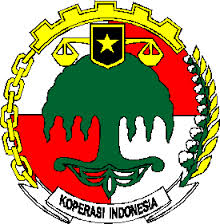 Lampiran 6Lembar Kegiatan Siswa (LKS)Siklus I Pertemuan IIMata Pelajaran 		: IPSKelas / Semester		: IV / IIHari / Tanggal			: ……………………........             Nama anggota kelompok 	: 	1.								2.								3.4.5. Petunjuk !Tulislah nama kelompok dan anggota kelompokmu!Diskusikanlah dengan teman kelompokmu mengenai tujuan dan manfaat koperasi.Identifikasi tujuan dan manfaat koperasi!Identifikasi arti dari asas koperasi!Identifikasi ciri-ciri koperasi!Identifikasi tujuan utama koperasi!Lampiran 7Lembar Kegiatan Siswa (LKS)Siklus II Pertemuan IMata Pelajaran 		: IPSKelas / Semester		: IV / IIHari / Tanggal			: ……………………........             Nama anggota kelompok 	: 	1.								2.							3.4.5. Petunjuk !Tulislah nama kelompok dan anggota kelompokmu!Diskusikanlah dengan teman kelompokmu mengenai tujuankoperasi konsumsiIdentifikasi kebutuhan pokok yang biasanya disediakan di koperasi komsumsi!Identifikasi cara memperoleh pinjaman di koperasi kredit!Identifikasi hasil bumi yang di jual pada koperasi produksi dalam bidang pertanian!Identifikasi keuntungan meminjam modal di koperasi!Lampiran 8Lembar Kegiatan Siswa (LKS)Siklus II Pertemuan IIMata Pelajaran 		: IPSKelas / Semester		: IV / IIHari / Tanggal			: ……………………........             Alokasi Waktu		: 25 menitNama anggota kelompok 	: 	1.								2.								3.4. 5.Petunjuk !Tulislah nama kelompok dan anggota kelompokmu!Diskusikanlah dengan teman kelompokmu dan mengenai kegiatan koperasi pertanian, pegawai negeri, sekolah, dan koperasi unit desa.Identifikasi kegiatan yang dilakukan oleh koperasi pertanian!Identifikasi tujuan koperasi pensiunan pegawai negeri dan koperasi pegawai negeri!Identifikasi tujuan adanya koperasi sekolah!Identifikasi kegiatan yang dilakukan oleh Koperasi Unit Desa (KUD)!Lampiran 9EVALUASI SIKLUS I Nama			: SD Inpres PapalangKelas/ Semester	: IV/ IIMata Pelajaran 	: IPSHari/ Tanggal		: Alokasi Waktu		: 15 menitJawablah pertanyaan di bawah ini!Apa yang dimaksud dengan koperasi?Tanggal berapa koperasi Indonesia didirikan dan siapakah orang yang disebut sebagai bapak koperasi Indonesia?Kenapa koperasi disebut sebagai organisasi perekonomian?Apakah cita-cita dasar anggota koperasi?Apa yang dimaksud dengan cita-cita koperasi ingin diwujudkan bersama?Apa yang dimaksud dengan koperasi memiliki watak sosial?Sebutkan makna pohon beringin serta bintang dan perisai pada lambang koperasi!Sebutkan makna timbangan dan gerigi roda pada lambang koperasi!Sebutkan makna padi dan kapas serta rantai pada lambang koperasi!Sebutkan makna warna merah dan putih serta tulisan koperasi indonesia pada lambang koperasi!Keterangan: Jika siswa menjawab dengan lengkap 	= 3Jika siswa menjawab salah satunya	= 2Jika siswa menjawab tidak jelas/salah	= 1Jika siswa tidak menjawab sama sekali	= 0Lampiran 10EVALUASISIKLUS IINama			: SD Inpres PapalangKelas/ Semester	: IV/ IIMata Pelajaran 	: IPSHari/ Tanggal		: …………………..Alokasi Waktu		: 10 menitJawablah pertanyaan di bawah ini!Sebutkan tiga tujuan dan manfaat koperasi!Tuliskan asas koperasi Indonesia!Sebutkan ciri-ciri koperasi Indonesia! Sebutkan tiga contoh kebutuhan pokok yang disediakan koperasi komsumsi!Sebutkan macam-macam koperasi berdasarkan keanggotaannya!Keterangan: Jika siswa menjawab dengan lengkap 	= 3Jika siswa menjawab salah satunya	= 2Jika siswa menjawab tidak jelas/salah	= 1Jika siswa tidak menjawab sama sekali	= 0Lampiran 11HASIL OBSERVASI AKTIFITAS MENGAJAR GURUSiklus I Pertemuan I dan IINama Sekolah	: SD Inpres PapalangMata Pelajaran	: IPSKelas/ Semester	: IV/ II Tahun Pelajaran	: 2013/2014Petunjuk: Amatilah pelaksanaan kegiatan belajar mengajar yang dilakukan siswa dengan memberi tanda ceklis (√) pada kolom yang tesedia sesuai dengan pengamatan anda  pada saat siswa mengikuti pelajaran berlangsung.Keterangan: 							Papalang,      Mei 2014B	: Baik 							Observer	 C	: Cukup 		K	: KurangHarnoNim: 1247044023Lampiran 12HASIL OBSERVASI AKTIFITAS MENGAJAR GURUSiklus II Pertemuan I dan IINama Sekolah	: SD Inpres PapalangMata Pelajaran	: IPSKelas/ Semester	: IV/ II Tahun Pelajaran	: 2013/2014Petunjuk: Amatilah pelaksanaan kegiatan belajar mengajar yang dilakukan siswa dengan memberi tanda ceklis (√) pada kolom yang tesedia sesuai dengan pengamatan anda  pada saat siswa mengikuti pelajaran berlangsung.Keterangan: 							Papalang,      Mei  2014B	: Baik 							Observer	 C	: Cukup 		K	: KurangHarnoNim: 1247044023Lampiran 13DESKRIPTOR KRITERIA PENILAIANAKTIFITAS MENGAJAR GURUGuru menyiapkan media tongkat untuk keperluan bermain di dalam proses pembelajaran.a. Baik:	 Jika guru menyiapkan media tongkat untuk keperluan bermain di dalam proses pembelajaran yang tidak mudah patah/rusakb. Cukup:	 Jika guru menyiapkan media tongkat untuk keperluan bermaian di dalam proses pembelajaran dengan menggunakan pensil/pulpenc. kurang: Jika guru  menyiapkan media tongkat untuk keperluan bermaian di dalam proses pembelajaran yang mudah patah/rusakGuru menyajikan materi tentang koperasi secara klasikal.a. Baik:     Jika guru menyajikan materi dengan cara lisan dan menulis di papan tulisb. Cukup:  Jika guru menyajikan materi hanya dengan lisanc. Kurang:	 Jika guru menyajikan materi dengan bahasa yang sulit dipahami oleh siswa3. 	Setelah selesai membaca buku dan mempelajarinya mempersiapkan siswa untuk menutup bukunya a. baik:	 jika guru menyuruh semua siswa membaca buku dan mempelajrinya dan mempersiapkan siswa untuk menutup bukunya untuk bermain talking stickb. cukup:	 jika guru kurang menyuruh siswa membaca buku dan mempelajrinya dan mempersiapkan siswa untuk menutup bukunya untuk bermain talking stickc. kurang:	 Jika guru tidak menyuruh siswa membaca buku dan mempelajrinya dan mempersiapkan siswa untuk menutup bukunya untuk bermain talking stick4. 	Guru mengambil tongkat dan memberikan kepada siswa, setelah itu guru memberikan pertanyaan dan siswa yang memegan tongkat tersebut harus menjawabnya, demikian setarusnya samapai sebagian besar siswa mendapat bagian untuk menjawab setiap pertanyaan dari gurua. baik:	 jika guru mengambil tongkat dan memberikan kepada siswa, setelah itu guru memberikan pertanyaan dan siswa yang memegang tongkat tersebut harus menjawabnya, demikian setarusnya samapai sebagian besar siswa mendapat bagian untuk menjawab setiap pertanyaan dari gurub. cukup:	 jika guru kurang mengambil tongkat dan memberikan hanya sebagian kepada siswa, setelah itu guru memberikan pertanyaan dan siswa yang memegang tongkat tersebut kurang menjawabnya, demikian setarusnya samapai hanya sebagian siswa yang mendapat bagian untuk menjawab setiap pertanyaan dari guruc. kurang:	 Jika guru kurang mengambil tongkat dan memberikan hanya sebagian kepada siswa, setelah itu guru tidak memberikan pertanyaan dan siswa yang memegang tongkat tersebut tidak menjawabnya, demikian setarusnya samapai hanya sebagian kecil siswa yang mendapat bagian untuk menjawab setiap pertanyaan dari guru.5. 	Guru dan siswa menarik kesimpulan bersama diikuti dengan menutup pelajaran.a. Baik:	Jika guru bersama seluruh siswa menarik kesimpulan, diikuti dengan menutup pelajaranb. Cukup: Jika guru bersama sebagian siswa menarik kesimpulan, diikuti dengan menutup pelajaranc. Kurang:	 Jika hanya guru yang menarik kesimpulan, diikuti dengan siswa dengan berdoa bersama6. 	Evaluasi a. Baik:	Jika guru bersama seluruh siswa melakukan evaluasi b. Cukup: Jika guru bersama sebagian siswa melakukan evaluasi c. Kurang:	 Jika hanya guru yang melakukan evaluasiKeterangan: 							Papalang,      Mei 20143 = Baik 		Observer,2 = Cukup 	1 = Kurang	HarnoNim: 1247044023Lampiran 14HASIL OBSERVASI AKTIFITAS BELAJAR SISWASiklus I Pertemuan I dan IINama Sekolah	: SD Inpres PapalangMata Pelajaran	: IPSKelas/ Semester	: IV/ II Tahun Pelajaran	: 2013/2014Petunjuk: Amatilah pelaksanaan kegiatan belajar mengajar yang dilakukan siswa dengan memberi tanda ceklis (√) pada kolom yang tesedia sesuai dengan pengamatan anda  pada saat siswa mengikuti pelajaran berlangsung.Keterangan: 							Papalang,      Mei  2014B	: Baik 							Observer,	 C	: Cukup 			K	: KurangHarnoNim : 1247044023Lampiran 15HASIL OBSERVASI AKTIFITAS BELAJAR SISWASiklus II Pertemuan I dan IINama Sekolah	: SD Inpres PapalangMata Pelajaran	: IPSKelas/ Semester	: IV/ II Tahun Pelajaran	: 2013/2014Petunjuk: Amatilah pelaksanaan kegiatan belajar mengajar yang dilakukan siswa dengan memberi tanda ceklis (√) pada kolom yang tesedia sesuai dengan pengamatan anda  pada saat siswa mengikuti pelajaran berlangsung.Keterangan: 							Papalang,      Mei  2014B	: Baik 							Observer,	 C	: Cukup 			K	: KurangHarnoNim : 1247044023Lampiran 16DESKRIPTOR KRITERIA PENILAIANAKTIFITAS BELAJAR SISWASiswa memperhatikan guru menyiapkan media tongkat untuk keparluan bermain di dalam proses pembelajaran.a. Baik: 	jika semua siswa memperhatikan guru menyiapkan media tongkat untuk keperluan bermain di dalam proses pembelajaranb. cukup: 	jika hanya sebagian siswa memperhatikan guru menyiapkan tongkat untuk keperluan bermain di dalam proses pembelajaranc. kurang:	jika siswa tidak memperhatikan guru menyiapkan tongkat untuk keperluan bermain di dalam proses pembelajaranSiswa memperhatikan guru menyajikan materi tentang koperasi secara klasikala. baik: 	jika semua siswa memperhatikan guru menyajikan materi pelajaran secara klasikalb. cukup:	jika siswa kurang memperhatikan guru menyajikan materi pelajaran secara klasikalc. kurang:	jika siswa tidak memperhatikan  guru menyajikan materi pelajaran secara klasikal3. 	Setelah selesai membaca buku dan mempelajarinya siswa menutup bukunya a. baik: 	jika siswa semua selesai membaca buku dan mempelajarinya dan menutup bukunya b. cukup: jika hanya sebagian siswa yang selesai membaca buku dan mempelajarinya dan menutup bukunya c. kurang: jika siswa semua kurang membaca buku dan mempelajarinya dan menutup bukunya 4.	Siswa memperhatikan guru mengambil tongkat dan memberikan kepada siswa, setelah itu guru memberikan pertanyaan dan siswa yang memegan tongkat tersebut harus menjawabnya, demikian setarusnya samapai sebagian besar siswa mendapat bagian untuk menjawab setiap pertanyaan dari gurua. a. baik: 	jika siswa semua memperhatikan guru mengambil tongkat dan memberikan kepada siswa, setelah itu guru memberikan pertanyaan dan siswa yang memegan tongkat tersebut harus menjawabnya, demikian setarusnya samapai sebagian besar siswa mendapat bagian untuk menjawab setiap pertanyaan dari gurub. cukup: jika hanya sebagian siswa yang memperhatikan guru mengambil tongkat dan memberikan kepada siswa, setelah itu siswa yang memegang tongkat kurang menjawabnya pertanyaan, demikian setarusnya samapai sebagian besar siswa mendapat bagian untuk menjawab setiap pertanyaan dari guruc. kurang:  jika siswa tidak memperhatikan guru mengambil tongkat, setelah itu siswa yang memegang tongkat kurang menjawabnya pertanyaan, demikian setarusnya samapai sebagian besar siswa mendapat bagian untuk menjawab setiap pertanyaan dari guru5.	Siswa menarik kesimpulan bersama diikuti dengan menutup pelajaran dengan berdoa.baik:	 Jika seluruh siswa menarik kesimpulan bersama, diikuti dengan menutup pelajaran dan berdoa bersamacukup:	 Jika hanya sebagian siswa menarik kesimpulan bersama, diikuti dengan menutup pelajaran dengan berdoa bersamakurang: Jika siswa tidak menarik kesimpulan bersama, diikuti dengan menutup pelajaran dengan berdoa bersama.6. 	Siswa bersama guru melakukan evaluasia. Baik:	Jika seluruh siswa bersama guru melakukan evaluasi b. Cukup: Jika sebagian siswa bersama guru melakukan evaluasi c. Kurang:	 Jika siswa tidak bersama guru melakukan  evaluasi Keterangan: 							Papalang,      Mei 20143 = Baik 		Observer,2 = Cukup 	1 = KurangHarno	NIM : 1247044023Lampiran 17REKAPITULASI NILAI AKHIRHASIL TES BELAJAR SISWA PADA SIKLUS I dan IILampiran 18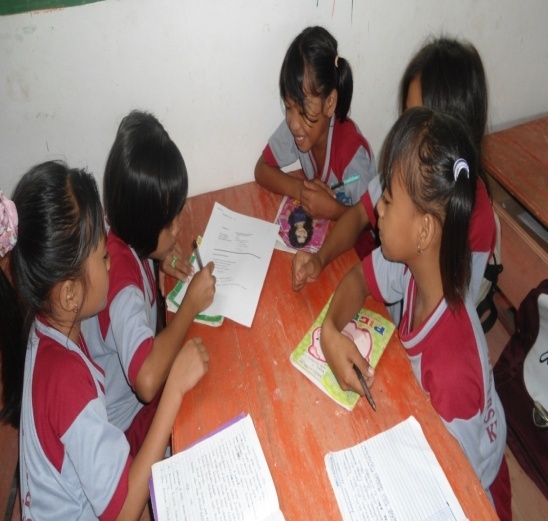 Siswa sedang mengerjakan LKS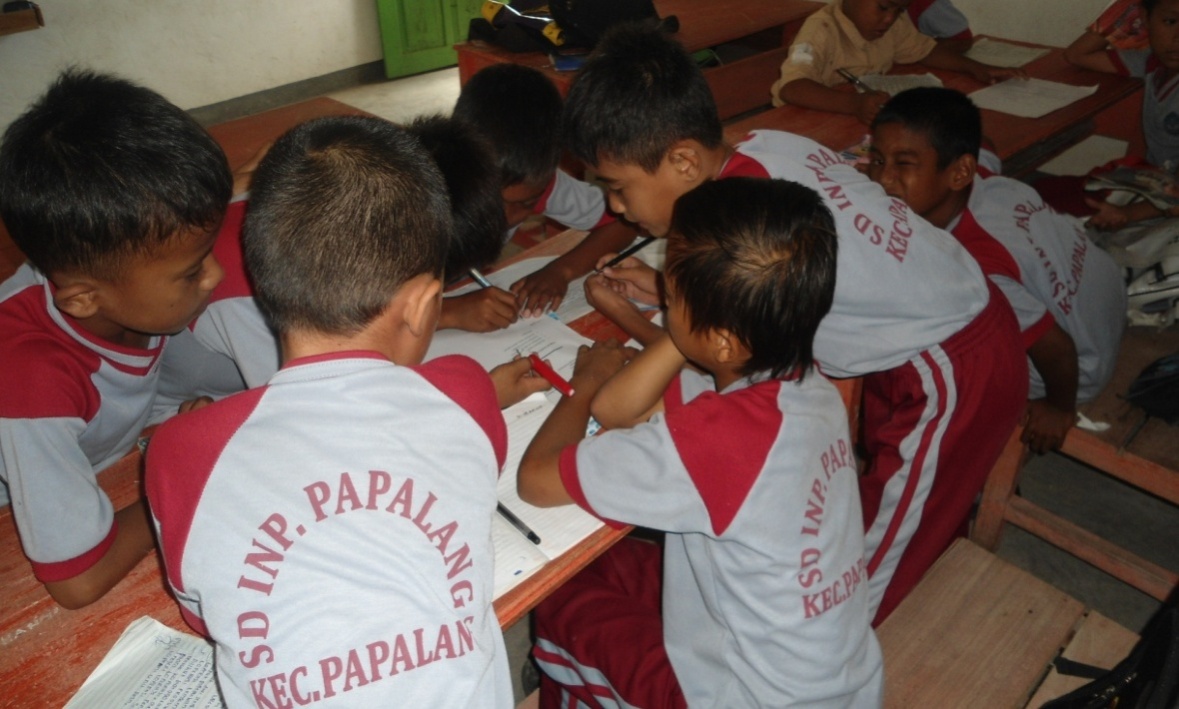 Siswa sedangmengerjakan LKS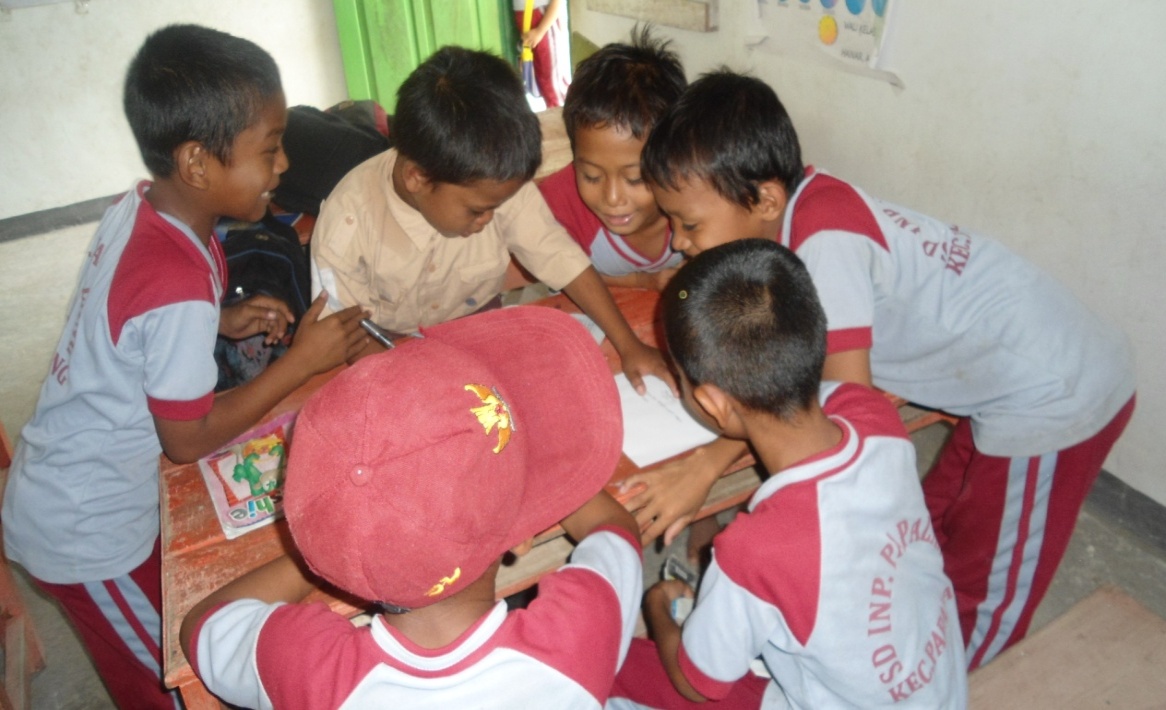 Siswa sedang mengerjakan LKS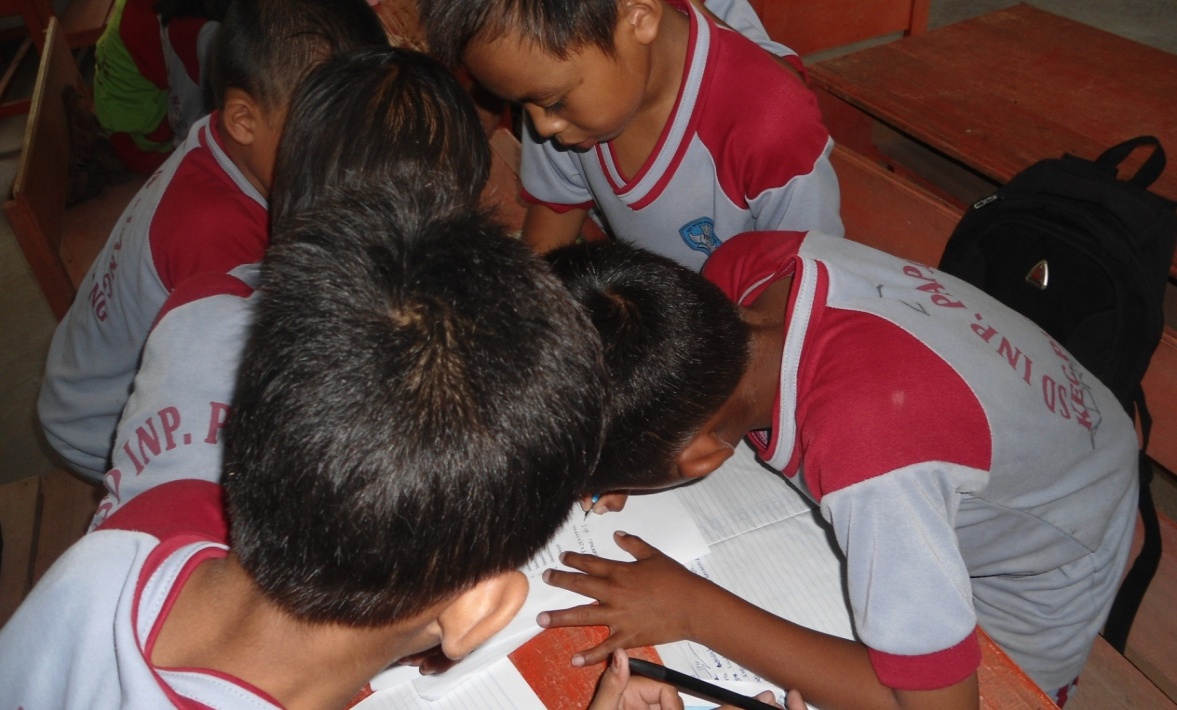 Siswa sedang mengerjakan LKS 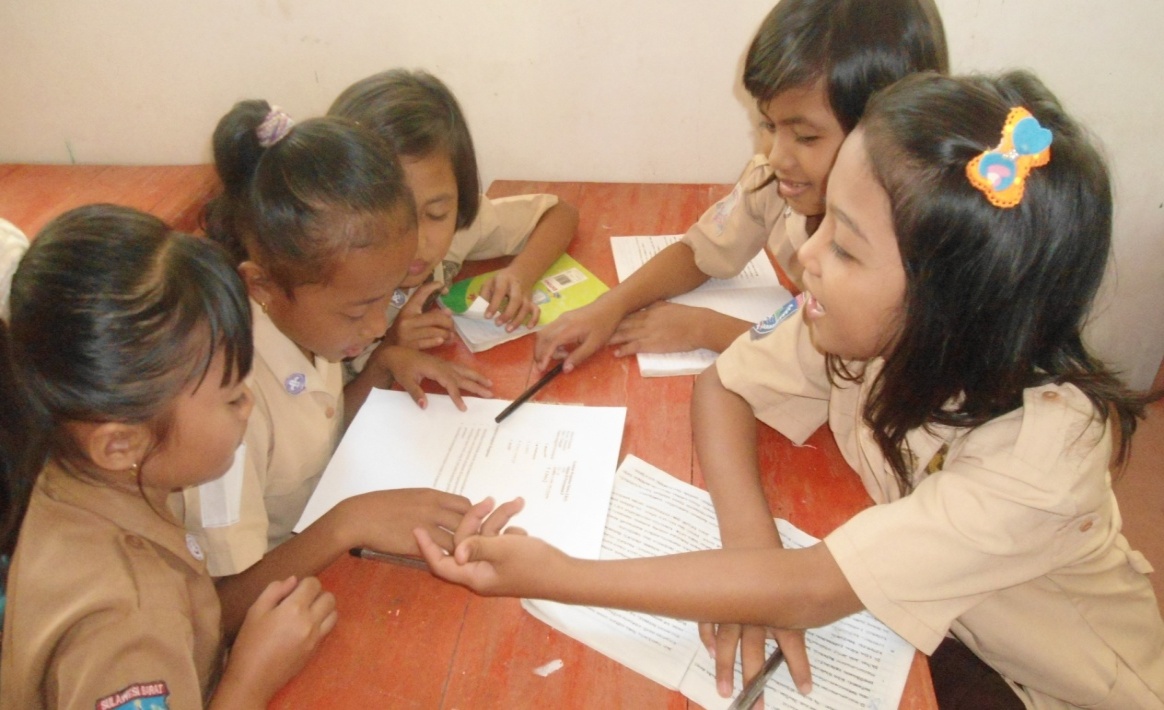 siswa sedang mengerjakan LKS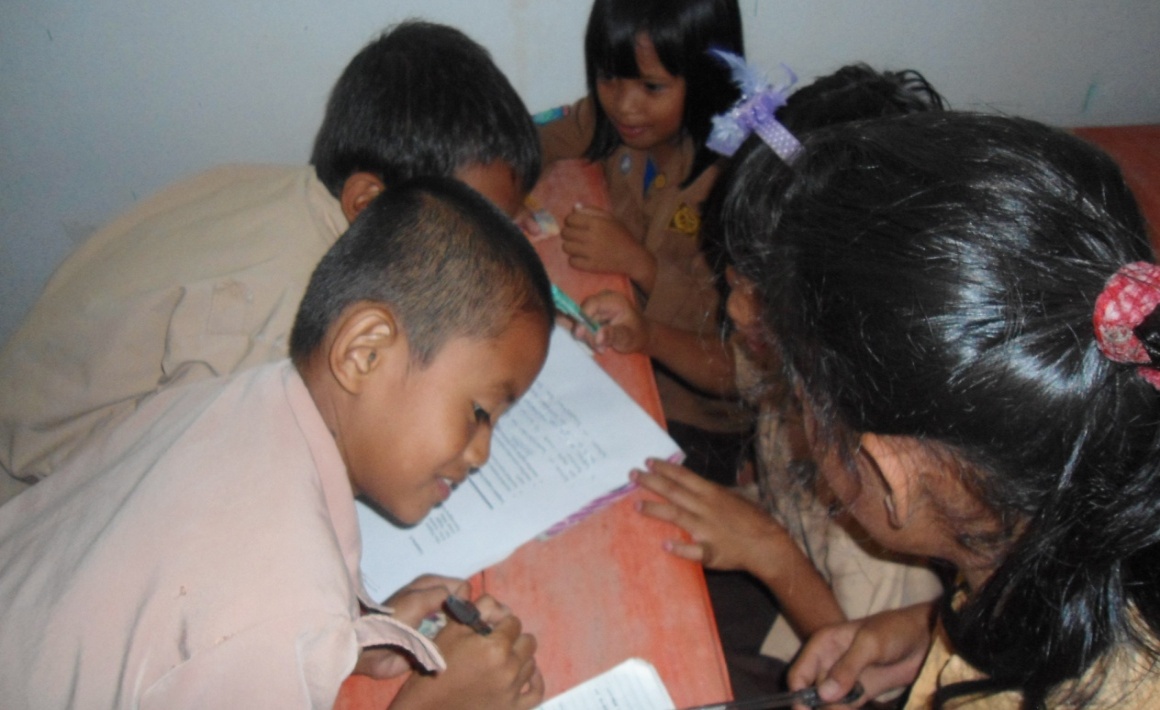 Siswa sedang mengerjakan LKSRIWAYAT HIDUPHARNO lahir di Papalang Kecamatan Papalang Kabupaten Mamu	Mamuju pada tangal 25, Desember 1984 anak pertama dari	empat bersaudara yang merupakan buah kasih sayang dari	pasangan Jahar dan Nuraeni. Penulis menempuh pendidikan sekolah dasar pada tahun 1991 di SD Inpres Papalang dan penulis tamat pada tahun 1997. Pada tahun yang sama melanjutkan pendidikan ke jenjang sekolah lanjutan tingkat pertama (SLTP) Negeri 5 Kalukku dan penulis tamat pada tahun 2001. Pada tahun 2003 melanjutkan pendidikan di SMA PGRI Papalang penulis tamat pada tahun 2006. Pada tahun yang sama penulis melanjutkan pendidkan di Universitas Negeri Makassar Fakultas Ilmu Pendidikan Program Studi PGSD DII pada tahun 2008. Pada tahun 2012 penulis kembali melanjutkan pendidikan di Universitas Negeri Makassar Fakultas Ilmu Pendidikan Proram Studi PGSD S-I. 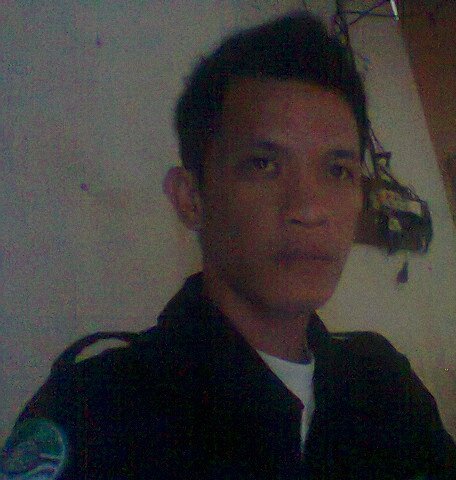 Tingkat KeberhasilanKualifikasi90 – 100Baik Sekali (BS)80 – 89Baik (B)70 – 79Cukup (C)50 – 59Kurang (C)0 – 49Kurang Sekali (KS)NilaiKategoriJumlah SiswaPersentase (%)90 – 100Baik Sekali (BS)724 %80 – 89Baik (B)1034 %70 – 79Cukup (C)414 %50 – 69Kurang (K)621 %0 – 49 Kurang Sekali (KS)27 %JumlahJumlah29100 %NilaiKategoriJumlah SiswaPersentase (%)90 – 100Baik Sekali (BS)1448 %80 – 89Baik (B)1344 %70 – 79Cukup (C)-0 %50 – 69Kurang (K)27 %0 – 49 Kurang Sekali (KS)-0 %JumlahJumlah29100 %Kegiatan AwalWaktuMemberi salam dan doa.Mengecek kehadiran siswa dan persiapannya.Menginformasikan KD, Indikator, dan tujuan pembelajaran yang akan dicapai.Membangkitkan motivasi belajar siswa melalui cerita yang berkaitan dengan materi pelajaran 5 menitKegiatan IntiWaktuGuru menyiapkn sebuh tongkat Guru menyampaikan materi pokok yang akan dipelajari, kemudian memberikan kesempatan kepada siswa untuk membaca dan mempelajari materi pada pegangannya/paketnya Setelah selesai membaca buku dan mempelajarinya mempersiapkan siswa untuk menutup bukunya Guru mengambil tongkat dan memberikan kepada siswa, setelah itu guru memberikan pertanyaan dan siswa yang memegang tongkat tersebut harus menjawabnya, demikian setarusnya samapai sebagian besar siswa mendapat bagian untuk menjawab setiap pertanyaan dari guru Guru memberikan kesimpulan dan EvaluasiKegiatan AkhirWaktuPada akhir pembelajaran, guru memberikan tugas rumah (PR) dan mengingatkan siswa tentang materi yang akan di bahas pada pertemuan berikutnya.Guru menutup pembelajaran.Guru memberikan motivasi agar siswa tetap rajin belajar di sekolah dan di rumah10 menitKegiatan AwalWaktuMemberi salam dan doa.Mengecek kehadiran siswa dan persiapannya.Menginformasikan KD, Indikator, dan tujuan pembelajaran yang akan dicapai.Membangkitkan motivasi belajar siswa melalui cerita yang berkaitan dengan materi pelajaran 5 menitKegiatan IntiWaktuGuru menyiapkn sebuh tongkat Guru menyampaikan materi pokok yang akan dipelajari, kemudian memberikan kesempatan kepada siswa untuk membaca dan mempelajari materi pada pegangannya/paketnya Setelah selesai membaca buku dan mempelajarinya mempersiapkan siswa untuk menutup bukunya Guru mengambil tongkat dan memberikan kepada siswa, setelah itu guru memberikan pertanyaan dan siswa yang memegang tongkat tersebut harus menjawabnya, demikian setarusnya samapai sebagian besar siswa mendapat bagian untuk menjawab setiap pertanyaan dari guru Guru memberikan kesimpulan dan Evaluasi55 menitKegiatan AkhirWaktuPada akhir pembelajaran, guru memberikan tugas rumah (PR) dan mengingatkan siswa tentang materi yang akan di bahas pada pertemuan berikutnya.Guru menutup pembelajaran.Guru memberikan motivasi agar siswa tetap rajin belajar di sekolah dan di rumah10 menitKegiatan AwalWaktuMemberi salam dan doa.Mengecek kehadiran siswa dan persiapannya.Menginformasikan KD, Indikator, dan tujuan pembelajaran yang akan dicapai.Membangkitkan motivasi belajar siswa melalui cerita yang berkaitan dengan materi pelajaran5 menitKegiatan IntiWaktuGuru menyiapkn sebuh tongkat Guru menyampaikan materi pokok yang akan dipelajari, kemudian memberikan kesempatan kepada siswa untuk membaca dan mempelajari materi pada pegangannya/paketnya Setelah selesai membaca buku dan mempelajarinya mempersiapkan siswa untuk menutup bukunya Guru mengambil tongkat dan memberikan kepada siswa, setelah itu guru memberikan pertanyaan dan siswa yang memegang tongkat tersebut harus menjawabnya, demikian setarusnya samapai sebagian besar siswa mendapat bagian untuk menjawab setiap pertanyaan dari guru Guru memberikan kesimpulan dan Evaluas55 menitKegiatan AkhirWaktuPada akhir pembelajaran, guru memberikan tugas rumah (PR) dan mengingatkan siswa tentang materi yang akan di bahas pada pertemuan berikutnya.Guru menutup pembelajaran.Guru memberikan motivasi agar siswa tetap rajin belajar di sekolah dan di rumah10 menitKegiatan AwalWaktuMemberi salam dan doa.Mengecek kehadiran siswa dan persiapannya.Menginformasikan KD, Indikator, dan tujuan pembelajaran yang akan dicapai.Membangkitkan motivasi belajar siswa melalui cerita yang berkaitan dengan materi pelajaran 5 menitKegiatan IntiWaktuGuru menyiapkn sebuh tongkat Guru menyampaikan materi pokok yang akan dipelajari, kemudian memberikan kesempatan kepada siswa untuk membaca dan mempelajari materi pada pegangannya/paketnya Setelah selesai membaca buku dan mempelajarinya mempersiapkan siswa untuk menutup bukunya Guru mengambil tongkat dan memberikan kepada siswa, setelah itu guru memberikan pertanyaan dan siswa yang memegang tongkat tersebut harus menjawabnya, demikian setarusnya samapai sebagian besar siswa mendapat bagian untuk menjawab setiap pertanyaan dari guru Guru memberikan kesimpulan dan Evaluasi55 menitKegiatan AkhirWaktuPada akhir pembelajaran, guru memberikan tugas rumah (PR) dan mengingatkan siswa tentang materi yang akan di bahas pada pertemuan berikutnya.Guru menutup pembelajaran.Guru memberikan motivasi agar siswa tetap rajin belajar di sekolah dan di rumah10 menitNoSimbol Lambang KoperasiArti Lambang Koperasi1.Rantai Persahabatan yang kekal2.......................3.......................4.......................5.......................6........................7........................8........................NoJawabanSkor1Kelompok atau kumpulan orang atau badang usaha yang bersatu dalam cita-cita atas dasar kekeluargaan dan gotong-royongsama untuk mewujudkan kemakmuran bersama.3212 juli 1960. Drs Moh. Hatta33Karena diatur dalam pasal 33 ayat 1 UUD 194524Mencapai kesejahteraan dan kemakmuran25Koperasi bukan usaha perorangan26Membantu anagota yang lemah27Melambangkan sifat kemayarakatan, melambangkan pancasila sebagai landasan idiil38Melambangkan sifat adil29Melambangkan kemakmuran yang hendak dicapai310Melambangkan sifat nasional koperasi2JumlahJumlah24NoJawabanSkor1Meningkatkan kesejahteraan anggotanyaMenyediakan kebutuhan anggotanyaMempermudah anggota koperasi untuk memperoleh modal usaha32Kekeluargaan dan gotong royong23Koperasi merupakan kumpulan orang-orang, dan bukan kumpulan modal 24Beras, gula, kopi25Koperasi pertanian, koperasi pensiunan, koperasi pegawai negeri, koperasi sekolah, koperasi unit desa3JumlahJumlah12NoAktifitas Yang DiamatiPertemuan IPertemuan IPertemuan IKet.Pertemuan IIPertemuan IIPertemuan IIKet.NoAktifitas Yang DiamatiBCKBCK1Guru menyiapkan media tongkat untuk keparluan bermain di dalam proses pembelajaran.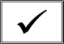 2Guru menyajikan materi tentang koperasi secara klasikal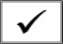 3Setelah selesai membaca buku dan mempelajarinya guru mempersiapkan siswa untuk menutup bukunya 4Guru mengambil tongkat dan memberikan kepada siswa, setelah itu guru memberikan pertanyaan dan siswa yang memegan tongkat tersebut harus menjawabnya, demikian setarusnya samapai sebagian besar siswa mendapat bagian untuk menjawab setiap pertanyaan dari guru 5Guru dan siswa menarik kesimpulan bersama diikuti dengan menutup pelajaran dengan berdoa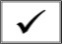 6Evaluasi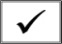 NoAktifitas Yang DiamatiPertemuan IPertemuan IPertemuan IKet.Pertemuan IIPertemuan IIPertemuan IIKet.NoAktifitas Yang DiamatiBCKKet.BCKKet.1Guru menyiapkan media tongkat untuk keparluan bermain di dalam proses pembelajaran.2Guru menyajikan materi tentang koperasi secara klasikal.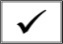 3Setelah selesai membaca buku dan mempelajarinya guru mempersiapkan siswa untuk menutup bukunya 4Guru mengambil tongkat dan memberikan kepada siswa, setelah itu guru memberikan pertanyaan dan siswa yang memegan tongkat tersebut harus menjawabnya, demikian setarusnya samapai sebagian besar siswa mendapat bagian untuk menjawab setiap pertanyaan dari guru 5Guru dan siswa menarik kesimpulan bersama diikuti dengan menutup pelajaran dengan berdoa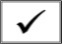 6EvaluasiNoNAMAPertemuan IPertemuan IPertemuan IKet.Pertemuan IIPertemuan IIPertemuan IIKet.NoNAMABCKKet.BCKKet.1Siswa memperhatikan guru menyiapkan media tongkat untuk keparluan bermain di dalam proses pembelajaran.2Siswa memperhatikan guru menyampaikan materi tentang koperasi secara klasikal3Setelah selesai membaca buku dan mempelajarinya siswa menutup bukunya4Siswa memperhatikan guru mengambil tongkat dan memberikan kepada siswa, setelah itu guru memberikan pertanyaan dan siswa yang memegang tongkat tersebut harus menjawabnya, demikian setarusnya samapai sebagian besar siswa mendapat bagian untuk menjawab setiap pertanyaan dari guru5Guru dan siswa menarik kesimpulan bersama diikuti dengan menutup pelajaran6Siswa melakukan evaluasiNoNAMAPertemuan IPertemuan IPertemuan IKet Pertemuan IIPertemuan IIPertemuan IIKet.NoNAMABCKKet BCKKet.1Siswa memperhatikan guru menyiapkan media tongkat untuk keparluan bermain di dalam proses pembelajaran.2Siswa memperhatikan guru menyampaikan materi tentang koperasi3Setelah selesai membaca buku dan mempelajarinya siswa menutup bukunya4Siswa memperhatikan guru mengambil tongkat dan memberikan kepada siswa, setelah itu guru memberikan pertanyaan dan siswa yang memegang tongkat tersebut harus menjawabnya, demikian setarusnya samapai sebagian besar siswa mendapat bagian untuk menjawab setiap pertanyaan dari guru5Guru dan siswa menarik kesimpulan bersama diikuti dengan menutup pelajaran6Siswa melakukan evaluasiNoNAMASIKLUS ISIKLUS ISIKLUS ISIKLUS IKet.SIKLUS IISIKLUS IISIKLUS IIKet.NoNAMAABCCKet.ABCKet.1Busran 80Tuntas85Tuntas2Nurhan 80Tuntas85Tuntas3Adrian Faural 7070Tuntas80Tuntas4Rosma 60TT70Tuntas5Andi Ramadan 7070Tuntas80Tuntas6Muh. Adnan 7070Tuntas75Tuntas7Afdal 80Tuntas80Tuntas8Citra 7070Tuntas80Tuntas9Darmi 60TT70Tuntas10Fauziah 80Tuntas85Tuntas11Hijra Auliana 60TT70Tuntas12Ilsar 7070Tuntas85Tuntas13Isma Ananda 7575Tuntas85Tuntas14Muh. Iqbal80Tuntas85Tuntas15Jumrah 7070Tuntas80Tuntas16Lisda 65TT75Tuntas17Miranda 60TT70Tuntas18Mutiara 7070Tuntas80Tuntas19Masdar 60TT75Tuntas20Malinda 50TT70Tuntas21Nurmala 7070Tuntas70Tuntas22Nirwana 60TT65TT23Rusni 80Tuntas85Tuntas24Reski Amalia 7070Tuntas80Tuntas25Sulistiasari 80Tuntas90Tuntas26Suandi 55TT65TT27Muh. Yunus 60TT75Tuntas28Muh. Khaliq55TT75Tuntas29Awaluddin65TT75Tuntas